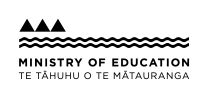 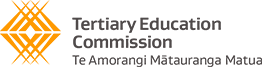 Appendix to2019 SINGLE DATARETURNMANUALVersion 1.4 Last Updated December 2019Table of ContentsAppendix 1a – Tertiary Education Organisations (sorted by Code)	3Appendix 1b – Tertiary Education Organisations (sorted by name)	6Appendix 2a - Secondary, Composite and Special Schools (sorted by code)	9Appendix 2b- Secondary, Composite and Special Schools (sorted by name)	15Appendix 3 - Country of Citizenship Codes	21Appendix 4 - Iwi Codes	23Appendix 5 - Main Subject Codes	27Appendix 6 - Course Classification Codes	31Appendix 7 - Valid Funding Category for Course Classifications	32Appendix 8 - NZSCED Field of Study Codes	34Appendix 9 - Qualification Award Category Codes and Their Relationship with ISCED Level and NZQF Level	40APPENDIX 10 - SDR ERROR/WARNING CODES	42Appendix 11 – Important Links	51Appendix 12  – Voluntary Submission of Course Completion Files	52Appendix 13 – History of Changes	55Appendix 14 - International PhD Policy and Reporting	82Appendix 15 – Valid Post Codes	83Registered Tertiary Education Institutions and other Tertiary Education Providers expected to submit SDRs as at 12 November 2019.Registered Private Training Establishments expected to submit SDRs as at 12 November 2019.Appendix 1b – Tertiary Education Organisations (sorted by name)Registered Tertiary Education Institutions and other Tertiary Education Providers expected to submit SDRs as at 12 November 2019.Registered Private Training Establishments expected to submit SDRs as at 12 November 2019.Appendix 2a - Secondary, Composite and Special Schools (sorted by code) Current as at 12 November 2019Appendix 2b- Secondary, Composite and Special Schools (sorted by name)Appendix 3 - Country of Citizenship CodesAppendix 4 - Iwi Codes Appendix 5 - Main Subject CodesAppendix 6 - Course Classification CodesThe source of the following information is found on the TEC Website, www.tec.govt.nz. Appendix 7 - Valid Funding Category for Course ClassificationsAppendix 8 - NZSCED Field of Study CodesThe final version of the full classification can be obtained from the Ministry of Education at http://www.steo.govt.nz.Note: n.e.c = not elsewhere classifiedAppendix 9 - Qualification Award Category Codes and Their Relationship with ISCED Level and NZQF LevelAPPENDIX 10 - SDR ERROR/WARNING CODESAppendix 11 – Important LinksClassification of Executive and Support Staff in PolytechnicsMore information on the Classification of Executive and Support Staff in Polytechnics can be found at 
http://services.education.govt.nz/steo/staffing-return-and-rs20/workforce-questionnaires/ NSI Web Application User GuideThe NSI Web Application User Guide can be found at 
http://services.education.govt.nz/steo/nsi/national-student-index/ Information to assist TEOs wishing to submit course completion records where an outcome has become available since the last SDR Submission, but before the next SDR is dueThe following information is intended as a guide for a TEO wishing to submit a voluntary course completion file.  As a guideline, following the process below will benefit those TEOs where a voluntary additional file will include a significant number of outcomes (COMPLETE code 2, 3 or 4) where these outcomes did not exist in the previous submitted SDR return.  (The definition of significant would be individual to each TEO, therefore will be an individual TEO decision as to whether they will supply a voluntary additional course completion file to MoE.)General Course Completion Processing InformationThe Course Completion File can be processed, on its own, any time between submissions of the full SDR file set.Course Completion files, on their own, must always be processed in the ‘current round’, no matter what year the course completion records relate to.  NOTE:  ‘Current round’ refers to the time between submission periodsThat is if you are processing between:a)  1 August and 31 December the ‘current round’ will be Augustb)  1 January and 31 March the ‘current round’ will be December c)  1 April and 31 July the ‘current round’ will be AprilCourse Completions are cumulative for the year. i.e. valid course enrolments that end in a current year must be reported right through to the Dec return of that year.  e.g. course enrolments that start 1 Feb, end 3 Apr must be reported in Apr, Aug and Dec SDRCourse completion records that relate to a course that completed in an earlier year need only be reported once in the following year  i.e. for a course that completed last year, the course completion record with an outcome of 2, 3 or 4 only has to be reported once. e.g.  in the Apr round.Note: though not required, the record can be reported in Aug and Dec round either reporting only once or in both the voluntary and the normal full SDR is acceptable. Student Management Systems may vary, no change is necessary.Only one Course Completion record will be held in our database as the ‘latest’ record, (this is the most recently submitted record).e.g. course start 1 Feb, end 3 Apr, submitted in Apr, Aug and Dec SDR, the Dec SDR record will be held as the latest record.To determine the latest submitted record, the records are matched on Provider code, Course Start, Course Code, NSN, Year Completed (calculated from the course end date)Course Completion records are matched on enrolments and will result in an error if a matching enrolment is not found.  If the voluntary file contains course completion records that relate to an enrolment that has not yet been returned/submitted in a full SDR file set, (e.g. the enrolment started after the end of the last round therefore is not expected to be returned until the next round), then these course completions should be removed from voluntary course completion files only.These course completions will be reported in your next full SDR return, when an enrolment will be present to match against.Course completions data for funding and performance information/calculation for a year is based on the latest information available up to and including the April SDR for the following year. Provided the additional course completion returns submitted in December or before the April SDR are also included in the normal December and April returns, then these additional returns will not affect this process. If the course completions in the additional returns are not included in the normal returns, then the additional returns will contain the latest completion information for some records and these records will be used for producing performance information.Recommended Process for Submitting a Voluntary Additional Course Completion FileTEO produces a current Course Completion file  (some TEOs may have to produce the full SDR file set, some may not)Open the file and sort by COMPLETE codeTo sort the .txt file by COMPLETE code we use a text editor.  A text editor is a type of program used for editing plain text files.  Text editors are often provided with operating systems or software development packages.  A couple of common ones are Textpad and UltraEdit.Remove all records where code is other than a 2, 3 or a 4  (i.e. COMPLETE Code 0, 1, 5, 6 and 7)Upload the Course Completion file only, through the STEO validation processIt is very likely that you will receive some errors, the more common errors during testing were:a)	NSN errors, e.g. NSN is not the master  (e.g. Error 151, 252)These will probably occur when you process your Full December SDR, so tidying them up at this point would probably save time later, or alternatively these records could simply be removed from the voluntary course completion fileb)	Enrolment record does not exist or does not match an enrolment record in our system/database (Error 383, 541)These errors have probably occurred because the course completions matching enrolment record was not in the last submitted Full SDR return.  The enrolment record would be included in the next Full SDR.  It is not recommended that these errors be tidied, they will more than likely resolve once the next Full SDR return is processed.NOTE:  TEOs may decide not to continue with the process at this (or any) pointRecords that have returned an error can either be removed or fixed and the file reprocessed. When the file is error free – processed successfully – submit the file and fax in the sign off sheet from the course completion summary report.The outcomes will then be available to the Result of Study process between Study Link and MoE.NOTE:  Even though you now have an outcome in the system you will still need to include the course completion record through to the final December SDR for the year that the course ended in as Course Completions are cumulative for the year.If you have any technical questions regarding processing and updating your SDR files please contact the Education Service Desk either via email  Service.Desk@education.govt.nz or phone 0800 422 599.If you have any questions regarding the performance-linked funding or the publishing of performance information please contact the TEC Sector Helpdesk either via email  sectorhelpdesk@tec.govt.nz or on 0800 601 301.Appendix 13 – History of ChangesLast updated:  08 November 2019This appendix is a summary of changes implemented since 2007.Summary of Changes for 2019 - December MaintenanceNew ValidationsUpdated ValidationsSummary of Changes for 2019 - August MaintenanceNew ValidationsUpdated ValidationsRemoved ValidationsSummary of Changes for 2019 - April MaintenanceNew ValidationsSummary of Changes for 2018Please note that the validations for TOTAL_FEE and FEES_FREE_ELIGIBLE are effective from 2018 August onwards, but in WARNING mode for the August and December 2018 SDR. They will be turned to ERROR mode from April 2019 SDR onwards.New ValidationsPlease note thatFUNDING 35, 36 are effective from 2018 April onwardsUpdated ValidationsSummary of Changes for 2017Please note thatFUNDING 31 is required to be reported from 2017 August onwards, validations 652 and 653 are in ERROR mode for August 2017 SDR onwards.FUNDING = 32, 33 are effective from 2017 April onwardsNew ValidationsUpdated ValidationsRemoved ValidationsIWI description changedSummary of Changes for 2016Please note thatMANAAPPR validations are effective from 2016 August onwardsMPTT age validations are effective from 2016 August onwardsFile Specification change in file COURColumn 74 becomes Field 2.13.1Field Name = MANAAPPRField Title = Managed ApprenticeshipField Length = 1Field type = CharacterFill character = NNew ValidationsUpdated ValidationsThe following validations have been changed from Warnings to ErrorsSummary of Changes for 2015Please note that AUS_RESIDENCY validations are effective from 2015 onwards.Values of AUS_RESIDENCY will be ignored in historical SDRs prior 2015.Change of start and end dates for August 2015 SDRThe start and end dates for August SDR Return have been amended.  August 2015 SDR starts on 8th August 2015 and ends on 21st August 2015.Workforce Questionnaires will remain a mandatory component of the August SDR return.Indicative Enrolment Data Collection (IND)Indicative Enrolment Data Collection has been activated from 2015 onwards.  IND Submission is to be completed in the first week of March annually.File Specification change in file COURColumn 73 becomes Field 2.13Field Name = AUS_RESIDENCYField Title = Australian Residential StatusField Length = 1Field type = CharacterFill character = NColumn 74 remains as padded blank.New ValidationsUpdated ValidationsValidations Removed61 EFTS MTH is blank62 EFTS_MTH spread is not consistent with previous years SDRSummary Report ChangesBroad Summary ReportAdditional breakdown of Funding and change of headings in Student Enrolment Summary:SAC 01 Level 3+ Eligible for Funding Other Eligible for FundingInternal FFP Other than aboveDetailed Summary ReportsChange of headings under Actual and Forecast EFTS by Course ClassificationsTOTAL Domestic SAC 01 Level 3+ Eligible for Funding EFTS TOTAL International Students that receive SAC 01 Level 3+ at Funding Rate Level 5 EFTSTOTAL Other than above EFTSSummary of Changes for 2014Updated ValidationsNew ValidationsSummary of Changes for 2013 - December MaintenanceUpdated ValidationsSummary of Changes for 2013 - April MaintenanceUpdated ValidationsLogic fixes and description updates to the validations below:Course Classifications UpdatedClassification 5.3 Short Awards has been removed.Descriptions updated to the following classifications below:Manual and Appendix UpdatedSections on ASSIST, FUNDING, CLASS updated.Appendices 6, 10, 13 updated.Summary of Changes for 2013New codes Codes UpdatedNew ValidationsUpdated ValidationsValidations not valid for 2013Summary of Changes for 2012Please refer to SDR Manual for details.New codes addedCodes RemovedDescriptions updatesNew ValidationsUpdated ValidationsStaff ReturnsFrom 2012The staff return will report numbers of staff, and full-time equivalents, by designation, gender, ethnicity and age groups.Online input option will no longer be available.  All staff returns are to be submitted by uploading the completed staff return spreadsheets.New staff return templates will be available in early 2012.New country code addedSSD 	South SudanSummary of Changes for 2011Please refer to 2011 SDR Manual for details.The following changes have been made to the Appendices:Summary of Changes for 2010Please refer to 2010 SDR Manual for details.In addition to the inclusion of the Embedded Literacy and Numeracy indicator and the Youth Guarantee Scheme, the following changes have been made to the Appendices:Summary of Changes for 2009Please refer to 2009 SDR Manual for details.Summary of Changes for 2008Please refer to 2008 SDR Manual for details.Summary of Changes for 2007Please refer to 2007 SDR Manual for details.Appendix 14 - International PhD Policy and ReportingAppendix 15 – Valid Post CodesPlease refer to NZ Post websites for detailed Post Code Directories.http://www.nzpost.co.nz/sending-within-nz/how-to-address-mail/postcodes/postcode-directoryThe post codes are current as at 20 December 2017Appendix 1a – Tertiary Education Organisations (sorted by Code)Provider Type CodeName Institutes of Technology and Polytechnic6004Unitec New Zealand6006Ara Institute of Canterbury6007Eastern Institute of Technology6008Wellington Institute of Technology6009Universal College of Learning6010Manukau Institute of Technology6011Nelson Marlborough Institute of Technology6012NorthTec6013Otago Polytechnic6014Whitireia New Zealand6015Southern Institute of Technology6017Western Institute of Technology at Taranaki6019Waikato Institute of Technology6022Open Polytechnic of New Zealand6024Tai Poutini Polytechnic6025Toi Ohomai Institute of TechnologySchool8016Tokomairiro High School YGUniversity7001The University of Auckland7002University of Waikato7003Massey University7004Victoria University of Wellington7005University of Canterbury7006Lincoln University7007University of Otago7008Auckland University of Technology (AUT)Wananga8630Te Wananga O Aotearoa9241Te Wananga O Raukawa9386Te Whare Wananga O Awanuiarangi7123North Shore Helicopter Training Limited8563Laidlaw College Incorporated7170Real World Education Limited8567Faith Bible College Trust Board7198Manaaki Ora Trust8571LIFE Leadership College Limited7252AMS Group Limited8573Alphacrucis International College Limited7256Southern Wings Limited8588Air New Zealand Limited7265Fairview Educational Services Limited8589International Aviation Academy of NZ Ltd7282New Zealand College of Chinese Medicine Limited8595Nelson Aviation College Limited7318Sues Unlimited Limited8601Aesthetics House Limited7326New Zealand School of Radio Limited8603Face & Beauty Academy Limited7356Mr Barber Limited8609Shribrown Limited7372Future Skills Academy Limited8613Waikato School of Hairdressing Limited7380New Zealand Skydiving School Limited8619New Zealand Tertiary College Limited7381Samala Robinson Academy Limited8621Manawatu Education Academy (PN) Limited7391EmployNZ Limited8626Hungry Creek Art & Craft Trust7402National Trade Academy Limited8637R & R Associates Limited7413Waikato Aero Club Incorporated8638Ardmore Flying School Limited7421DAS Training Solutions Limited8640New Zealand School of Tourism Limited7428Community Colleges New Zealand Limited8642The South Pacific College of Natural Medicine Incorporated7445Koru Institute Training Education Limited8644Crown Institute of Studies Limited7502Ignite Colleges Limited8661New Zealand Management Academies Limited7526Global Education Group Limited8688Kokiri Marae Keriana Olsen Trust7542Youth Cultures & Community Trust8692Feats Ltd7548ICL Education Limited8693Workforce Development Limited7577School of Business Limited8694Bethlehem Institute Limited7608North Shore Language School  Limited8717Good Shepherd College - Te Hepara Pai Charitable Trust7610New Zealand School of Art and Fashion Limited8809New Zealand Playcentre Federation Inc7637College of Law New Zealand Limited8816Alpha Training and Development Centre Limited7638Techtorium New Zealand Institute of Information Technology L8824Horizon Education Limited7647New Zealand School of Education Limited8858Auckland Hotel and Chefs Training School 1999 Limited7661L3 CTS Airline Academy (NZ) Limited8872Advance Training Centres Limited7674Responsive Trade Education Limited8875The Ngati Maniapoto Marae Pact Trust Incorporated7682AGI Education Limited8895Activate Training Centre Limited7694Queenstown Resort College Limited8925KIWA Institute of Education7699Dairy Training Limited8941Aperfield Montessori Trust7703Auckland Rugby Union Incorporated8952SPI Institute Ltd - South Pacific Islands Institute Ltd7804Fruition Horticulture (BOP) Limited8972New Zealand Training Centre Trust Board7826Wanaka Helicopters Limited8974Servilles Academy Limited7841Vet Nurse Plus Limited8979Carey Baptist College Foundation7850New Zealand Institute of Education 2007 Limited9043New Zealand Council of Legal Education7851Bernard & Ya Holdings Limited9133Kalandra Education Group Limited7902Equilibrium by Elite Limited9140Transformation Academy Trust7921Bay of Plenty Technical Institute Limited9163Enspiral Academy Limited7944VisionWest Community Trust9185The Mind Lab Limited8022Bodhi Ltd9188ATMC NZ Limited8025Ringa Atawhai Matauranga Limited9230Quality Education Services Limited8026Air Hawkes Bay Limited9231Academy of Diving Trust8028Franklin Institute of Agri-Technology Limited9242Anamata Charitable Trust8031Christchurch Helicopters 2001 Limited9247Westport Deep Sea Fishing Limited8035Adventure Works Limited9270Wairoa Waikaremoana Maori Trust Board8069Oceania Career Academy Limited9279Arai Te Uru Kokiri Centre Charitable Trust8074New Zealand International Commercial Pilot Academy Limited9290Education & Training Consultants New Zealand Limited8167Naturopathic College of New Zealand Limited9294Ag Challenge Limited8174School of Audio Engineering (N.Z.) Limited9310C Hayes Engineering Limited8192Media Design School Limited9324Yoobee Colleges Limited8199Vertical Horizonz New Zealand Limited9328Skills Update Limited8224Porse Education and Training (NZ) Limited9381Te Kohanga Reo National Trust Board8247Waikato Institute for Leisure and Sport Studies Trust Board9384Achievement NZ Limited8252M.S.L. Training Group Limited9388National Council of YMCAs of New Zealand Incorporated8270BOP School of Welding Limited9392Dunedin Trade Training Centre Limited8277The International Travel College of New Zealand Limited9393Nelson Training Centre Limited8285Pathways College of Bible and Mission9401Matapuna Trust8297International Education Group (NZ) Limited9410The Learning Connexion Limited8325WEC Aotearoa New Zealand9423Institute for Child Protection Studies Trust8327New Zealand Graduate School of Education Limited9429Palmerston North School of Design Limited8329JTP Consultants Limited9436G & H Training Limited8341Wellpark College of Natural Therapies Limited9471Skill New Zealand Limited8356Success Maker Education Centre (1994) Limited9486Harrington Vaughan Academy of Hairdressing Limited8360Taranaki Educare Training Trust9508Literacy Aotearoa Incorporated8365Cornerstone Education Limited9513Auckland City Training School8379Tauranga Hair Design Academy Limited9515Target Training Centre Limited8396The New Zealand Chiropractic Education Trust Board9520Te Rito Maioha Early Childhood New Zealand Incorporated8405Land Based Training Limited9522The Lakeland Learning Company Limited8415Capital Training Limited9531Excel Ministries Charitable Trust8425Te Wananga Takiura O Nga Kura Kaupapa Maori O Aotearoa Incor9535Horowhenua Learning Centre Trust Board8449New Zealand School of Outdoor Studies Limited9597Te Runanga O Nga Maata Waka Incorporated8455Airways Corporation of New Zealand Limited9611The New Zealand College of Massage Limited8457Pacific International Hotel Management School Limited9619Sir Edmund Hillary Outdoors Education Trust8465Endeavour Technical Training Limited9646Te Runanga-O-Turanganui-A-Kiwa8471Vineyard Christian Fellowship Trust9656Nelson Technical Institute Limited8473Premier Institute of Education Limited9660Gisborne Development Incorporated8475Auckland East City Elim Church Trust9670Acupuncture Associates Limited8479Bay of Plenty College of Homeopathy Limited9671Front-Line Training Consultancy Limited8489Personalised Education Limited9749K2 Corporation Limited8490New Zealand Institute of Sport Limited9840Regent Training Centre Limited8498The Catholic Institute of Aotearoa New Zealand9847Takitimu Performing Arts School Trust8502Te Kura Toi Whakaari o Aotearoa New Zealand Drama School Inc9885New Zealand School of Food and Wine Limited8508New Zealand School of Dance9918Training For You Limited8509Whitecliffe Enterprises Limited9948Royal New Zealand Coastguard Boating Education Limited8530Auckland Institute of Studies Limited9964People Potential Limited8550Soshi Gakuen New Zealand Incorporated9981Valley Education & Training Enterprises LimitedProvider TypeCodeNameInstitutes of Technology and Polytechnic6006Ara Institute of Canterbury6007Eastern Institute of Technology6010Manukau Institute of Technology6011Nelson Marlborough Institute of Technology6012NorthTec6022Open Polytechnic of New Zealand6013Otago Polytechnic6015Southern Institute of Technology6024Tai Poutini Polytechnic6025Toi Ohomai Institute of Technology6004Unitec New Zealand6009Universal College of Learning6019Waikato Institute of Technology6008Wellington Institute of Technology6017Western Institute of Technology at Taranaki6014Whitireia New ZealandSchool8016Tokomairiro High School YGUniversity7008Auckland University of Technology (AUT)7006Lincoln University7003Massey University7001The University of Auckland7005University of Canterbury7007University of Otago7002University of Waikato7004Victoria University of WellingtonWananga8630Te Wananga O Aotearoa9241Te Wananga O Raukawa9386Te Whare Wananga O Awanuiarangi9231Academy of Diving Trust9656Nelson Technical Institute Limited9384Achievement NZ Limited9393Nelson Training Centre Limited8895Activate Training Centre Limited7282New Zealand College of Chinese Medicine Limited9670Acupuncture Associates Limited9043New Zealand Council of Legal Education8872Advance Training Centres Limited8327New Zealand Graduate School of Education Limited8035Adventure Works Limited7850New Zealand Institute of Education 2007 Limited8601Aesthetics House Limited8490New Zealand Institute of Sport Limited9294Ag Challenge Limited8074New Zealand International Commercial Pilot Academy Limited7682AGI Education Limited8661New Zealand Management Academies Limited8026Air Hawkes Bay Limited8809New Zealand Playcentre Federation Inc8588Air New Zealand Limited7610New Zealand School of Art and Fashion Limited8455Airways Corporation of New Zealand Limited8508New Zealand School of Dance8816Alpha Training and Development Centre Limited7647New Zealand School of Education Limited8573Alphacrucis International College Limited9885New Zealand School of Food and Wine Limited7252AMS Group Limited8449New Zealand School of Outdoor Studies Limited9242Anamata Charitable Trust7326New Zealand School of Radio Limited8941Aperfield Montessori Trust8640New Zealand School of Tourism Limited9279Arai Te Uru Kokiri Centre Charitable Trust7380New Zealand Skydiving School Limited8638Ardmore Flying School Limited8619New Zealand Tertiary College Limited9188ATMC NZ Limited8972New Zealand Training Centre Trust Board9513Auckland City Training School7123North Shore Helicopter Training Limited8475Auckland East City Elim Church Trust7608North Shore Language School  Limited8858Auckland Hotel and Chefs Training School 1999 Limited8069Oceania Career Academy Limited8530Auckland Institute of Studies Limited8457Pacific International Hotel Management School Limited7703Auckland Rugby Union Incorporated9429Palmerston North School of Design Limited8479Bay of Plenty College of Homeopathy Limited8285Pathways College of Bible and Mission7921Bay of Plenty Technical Institute Limited9964People Potential Limited7851Bernard & Ya Holdings Limited8489Personalised Education Limited8694Bethlehem Institute Limited8224Porse Education and Training (NZ) Limited8022Bodhi Ltd8473Premier Institute of Education Limited8270BOP School of Welding Limited9230Quality Education Services Limited9310C Hayes Engineering Limited7694Queenstown Resort College Limited8415Capital Training Limited8637R & R Associates Limited8979Carey Baptist College Foundation7170Real World Education Limited8031Christchurch Helicopters 2001 Limited9840Regent Training Centre Limited7637College of Law New Zealand Limited7674Responsive Trade Education Limited7428Community Colleges New Zealand Limited8025Ringa Atawhai Matauranga Limited8365Cornerstone Education Limited9948Royal New Zealand Coastguard Boating Education Limited8644Crown Institute of Studies Limited7381Samala Robinson Academy Limited7699Dairy Training Limited8174School of Audio Engineering (N.Z.) Limited7421DAS Training Solutions Limited7577School of Business Limited9392Dunedin Trade Training Centre Limited8974Servilles Academy Limited9290Education & Training Consultants New Zealand Limited8609Shribrown Limited7391EmployNZ Limited9619Sir Edmund Hillary Outdoors Education Trust8465Endeavour Technical Training Limited9471Skill New Zealand Limited9163Enspiral Academy Limited9328Skills Update Limited7902Equilibrium by Elite Limited8550Soshi Gakuen New Zealand Incorporated9531Excel Ministries Charitable Trust7256Southern Wings Limited8603Face & Beauty Academy Limited8952SPI Institute Ltd - South Pacific Islands Institute Ltd7265Fairview Educational Services Limited8356Success Maker Education Centre (1994) Limited8567Faith Bible College Trust Board7318Sues Unlimited Limited8692Feats Ltd9847Takitimu Performing Arts School Trust8028Franklin Institute of Agri-Technology Limited8360Taranaki Educare Training Trust9671Front-Line Training Consultancy Limited9515Target Training Centre Limited7804Fruition Horticulture (BOP) Limited8379Tauranga Hair Design Academy Limited7372Future Skills Academy Limited9381Te Kohanga Reo National Trust Board9436G & H Training Limited8502Te Kura Toi Whakaari o Aotearoa New Zealand Drama School Inc9660Gisborne Development Incorporated9520Te Rito Maioha Early Childhood New Zealand Incorporated7526Global Education Group Limited9597Te Runanga O Nga Maata Waka Incorporated8717Good Shepherd College - Te Hepara Pai Charitable Trust9646Te Runanga-O-Turanganui-A-Kiwa9486Harrington Vaughan Academy of Hairdressing Limited8425Te Wananga Takiura O Nga Kura Kaupapa Maori O Aotearoa Incor8824Horizon Education Limited7638Techtorium New Zealand Institute of Information Technology L9535Horowhenua Learning Centre Trust Board8498The Catholic Institute of Aotearoa New Zealand8626Hungry Creek Art & Craft Trust8277The International Travel College of New Zealand Limited7548ICL Education Limited9522The Lakeland Learning Company Limited7502Ignite Colleges Limited9410The Learning Connexion Limited9423Institute for Child Protection Studies Trust9185The Mind Lab Limited8589International Aviation Academy of NZ Ltd8396The New Zealand Chiropractic Education Trust Board8297International Education Group (NZ) Limited9611The New Zealand College of Massage Limited8329JTP Consultants Limited8875The Ngati Maniapoto Marae Pact Trust Incorporated9749K2 Corporation Limited8642The South Pacific College of Natural Medicine Incorporated9133Kalandra Education Group Limited9918Training For You Limited8925KIWA Institute of Education9140Transformation Academy Trust8688Kokiri Marae Keriana Olsen Trust9981Valley Education & Training Enterprises Limited7445Koru Institute Training Education Limited8199Vertical Horizonz New Zealand Limited7661L3 CTS Airline Academy (NZ) Limited7841Vet Nurse Plus Limited8563Laidlaw College Incorporated8471Vineyard Christian Fellowship Trust8405Land Based Training Limited7944VisionWest Community Trust8571LIFE Leadership College Limited7413Waikato Aero Club Incorporated9508Literacy Aotearoa Incorporated8247Waikato Institute for Leisure and Sport Studies Trust Board8252M.S.L. Training Group Limited8613Waikato School of Hairdressing Limited7198Manaaki Ora Trust9270Wairoa Waikaremoana Maori Trust Board8621Manawatu Education Academy (PN) Limited7826Wanaka Helicopters Limited9401Matapuna Trust8325WEC Aotearoa New Zealand8192Media Design School Limited8341Wellpark College of Natural Therapies Limited7356Mr Barber Limited9247Westport Deep Sea Fishing Limited9388National Council of YMCAs of New Zealand Incorporated8509Whitecliffe Enterprises Limited7402National Trade Academy Limited8693Workforce Development Limited8167Naturopathic College of New Zealand Limited9324Yoobee Colleges Limited8595Nelson Aviation College Limited7542Youth Cultures & Community TrustCodeName972Home Schooling997Never attended a secondary school998Attended NZ school not on list999Overseas Secondary School1040Secondary School Not KnownCodeName44Waitakere College2Taipa Area School45Henderson High School3Kaitaia College46Liston College4Whangaroa College47St Dominic's Catholic College (Henderson)5Kerikeri High School48Western Springs College6Broadwood Area School49Selwyn College7Okaihau College50St Mary's College (Ponsonby)8Bay of Islands College51St Paul's College (Ponsonby)9Northland College52Tyndale Park Christian School10Te Kura Taumata o Panguru53Auckland Girls' Grammar School11Opononi Area School54Auckland Grammar12Tauraroa Area School57Tamaki College13Kamo High School58Tangaroa College14Tikipunga High School59Sacred Heart College (Auckland)15Whangarei Boys' High School61Baradene College16Whangarei Girls' High School62St Peter's College (Epsom)17Pompallier Catholic College63Marcellin College18Mangakahia Area School64Epsom Girls Grammar School19Dargaville High School65Glendowie College20Bream Bay College66Dilworth School21Otamatea High School67Diocesan School For Girls22Ruawai College68St Cuthbert's College (Epsom)23Rodney College69Mt Albert Grammar School24Mahurangi College70Marist College25Orewa College74Mt Roskill Grammar26Kaipara College75Lynfield College27Long Bay College77Bethlehem College28Rangitoto College78Avondale College29Kristin School79Edgewater College30Glenfield College80Pakuranga College31Birkenhead College81Saint Kentigern College32Northcote College82Aidanfield Christian School35Carmel College83Kelston Boys' High School36Takapuna Grammar School84Kelston Girls' College37Westlake Boys' High School85One Tree Hill College38Westlake Girls' High School86Onehunga High School39Rosmini College87Howick College40Rutherford College88Otahuhu College41Macleans College89King's College42Green Bay High School90McAuley High School43Massey High School91Mangere College93Auckland Seventh-Day Adventist H S152Rotorua Boys' High School94De La Salle College153Rotorua Girls' High School95Papatoetoe High School154Rotorua Lakes High School96Aorere College157Otorohanga College97Sir Edmund Hillary Collegiate Senior School158Tokoroa High School99Manurewa High School159Forest View High School100James Cook High School160Te Kuiti High School101Papakura High School162Piopio College102Rosehill College164Reporoa College103Pukekohe High School166Tauhara College104Wesley College167Taupo-nui-a-Tia College105Waiuku College169Taumarunui High School106Tuakau College170Waitara High School108Onewhero Area School171New Plymouth Boys' High School109Coromandel Area School172New Plymouth Girls' High School110Mercury Bay Area School173Spotswood College111Thames High School174Sacred Heart Girls' College (N Plymouth)112Hauraki Plains College175Francis Douglas Memorial College113Paeroa College177Inglewood High School114Waihi College179Stratford High School115Te Kauwhata College180Taranaki Diocesan School (Stratford)116Te Aroha College181Opunake High School117Katikati College182Hawera High School118Mount Maunganui College183Ruapehu College119Huntly College185Patea Area School120Otumoetai College187Whanganui City College121Tauranga Boys' College188Whanganui Girls' College122Tauranga Girls' College189Whanganui High School123Te Puke High School190Cullinane College124Matamata College191Longburn Adventist College125Raglan Area School192Whanganui Collegiate School126Morrinsville College195Rangitikei College127Ngaruawahia High School196Nga Tawa Diocesan School129Fairfield College197Feilding High School130St Paul's Collegiate (Hamilton)198Awatapu College131Hamilton Boys' High School199Hato Paora College132Hamilton Girls' High School200Freyberg High School133Raphael House Rudolf Steiner Area School201Queen Elizabeth College134Flaxmere College202Palmerston North Boys' High School135Fraser High School203Palmerston North Girls' High School136St John's College (Hillcrest)204St Peter's College (Palmerston North)137Melville High School205Manawatu College138Hillcrest High School206Ngata Memorial College139Sacred Heart Girls' College (Ham)208Lytton High School140Waikato Diocesan School For Girls209Gisborne Boys' High School141St Peter's School (Cambridge)210Gisborne Girls' High School142Cambridge High School211Campion College143Trident High School212Tolaga Bay Area School144Whakatane High School214Wairoa College145Edgecumbe College215Taradale High School146Te Awamutu College216Napier Boys' High School148Opotiki College217Napier Girls' High School151Western Heights High School218Tamatea High School219Sacred Heart College (Napier)279TKKM o Hoani Waititi220William Colenso College280Samuel Marsden Collegiate School221Te Wharekura o Ruatoki281Scots College222St Joseph's Maori Girls' College283Otamatea Christian School223Havelock North High School284St Catherines College (Kilbirnie)224Iona College286St Mary's College (Wellington)225Woodford House287Queen Charlotte College226St John's College (Hastings)288Marlborough Boys' College227Hastings Boys' High School289Marlborough Girls' College228Hastings Girls' High School290Collingwood Area School229Karamu High School291Rai Valley Area School230Lindisfarne College292Golden Bay High School231Taikura Rudolf Steiner School293Nayland College232Te Aute College294Nelson College233Central Hawkes Bay College295Nelson College For Girls234Dannevirke High School296Waimea College235Tararua College297Tapawera Area School236Horowhenua College298Motueka High School237Waiopehu College299Murchison Area School238Kaitaia Abundant Life School300Karamea Area School240Otaki College301Buller High School241Wairarapa College303Greymouth High School242Solway College304John Paul II High School243Makoura College305Westland High School244Chanel College306South Westland Area School245Rathkeale College307Kaikoura High School246St Matthew's Collegiate (Masterton)308Amuri Area School247Kapiti College309Cheviot Area School248Paraparaumu College310Oxford Area School249Kuranui College311Hurunui College250Upper Hutt College312Rangiora High School251Heretaunga College314Kaiapoi High School252St Patrick's College (Silverstream)315St Bedes College253Aotea College316Papanui High School254Mana College317Christchurch Adventist School255Porirua College318St Andrew's College (Christchurch)256Bishop Viard College319Burnside High School257Tawa College320Mairehau High School258Taita College321Shirley Boys' High School259Naenae College324Avonside Girls' High School260St Bernard's College325Rangi Ruru Girls' School261Hutt Valley High School326Villa Maria College262Sacred Heart College (Lower Hutt)327Christchurch Boys' High School263Chilton Saint James School328Christchurch Girls' High School -Te Kura 265St Oran's Collegeo Hine Waiora268Newlands College330Christ's College269Onslow College331St Thomas of Canterbury College272Wellington Girls' College333St Margaret's College273Wellington High School and Com Ed Centre334Riccarton High School274Wellington East Girls' College335Middleton Grange School275Wellington College336Hagley Community College276St Patrick's College (Kilbirnie)337Linwood College277Rongotai College338Hornby High School278Queen Margaret College339Hillmorton High School340Cashmere High School419Rudolf Steiner School (Chch)341Hillview Christian School421Richmond View School343Marian College424Michael Park School346Darfield High School425Odyssey House School (Auckland)347Lincoln High School428Whangamata Area School348Mount Hutt College429Excellere College349Ellesmere College432KingsWay School350Akaroa Area School435Hukarere College351Ashburton College436Springbank School352Geraldine High School439Totara College of Accelerated Learning353Mackenzie College440Pinehurst School354Opihi College441ACG Strathallan357Craighead Diocesan School443Hastings Christian School358Roncalli College451Hamilton Christian School359Mountainview High School452Southern Cross Campus360Timaru Boys' High School454St Dominic's College361Timaru Girls' High School456Pukekohe Christian School362Waimate High School460Carey College365Waitaki Boys' High School462Ambury Park Centre366Waitaki Girls' High School463TKK Motuhake o Tawhiuau369St Kevins College (Oamaru)465Mana Tamariki370Maniototo Area School466Manukau Christian School371East Otago High School471Zayed College for Girls372Dunstan High School472OneSchool Global - New Zealand373Cromwell College473Auckland International College374Wakatipu High School476Tongariro School375Roxburgh Area School478Wainuiomata High School376Logan Park High School482Aquinas College377Otago Boys' High School484Wentworth College378Otago Girls' High School487Mt Hobson Middle School380St Hildas Collegiate488Nga Taiatea Wharekura381Kaikorai Valley College491Sancta Maria College382Bayfield High School494Putaruru College383Kings High School (Dunedin)495Taieri College384Queens High School496Reefton Area School386Columba College497Te Kura o Hirangi387John McGlashan College503Kelston Deaf Education Centre390Lawrence Area School506Drury Christian School391Blue Mountain College514Kimi Ora School392Tokomairiro High School518Kingslea School393South Otago High School519Van Asch Deaf Education Centre394The Catlins Area School522Halswell Residential College395Northern Southland College525Salisbury School (Nelson)396Gore High School527Twizel Area School397St Peter's College (Gore)528Ponatahi Christian School399Central Southland College530Waiheke High School400Fiordland College531Catholic Cathedral College401Menzies College532John Paul College402Waiau Area School533Mt Aspiring College404Southland Boys' High School536Kavanagh College405Southland Girls' High School539Waikato Waldorf School ( Rudolf Steiner)408Verdon College544Al-Madinah School409Aparima College545Te Kura Toitu o Te Whaiti-nui-a-Toi418Rangiora New Life School546Samuel Marsden Collegiate School -Whitby547MindAlive848Rocket School548Aurora College854Vanguard Military School549Taihape Area School870Te Kapehu Whetu (Tuakana)550Te Waha O Rerekohu Area School871Te Rangihakahaka Centre for Science 551Coastal Taranaki Schooland Technology552James Hargest College872Te Kopuku High553Mission Heights Junior College873Te Aratika Academy555Tangaroa College Teen Parent Unit874Pacific Advance Secondary School558TKKM o Te Kura Kokiri876South Auckland Middle School563Albany Senior High School877Middle School West Auckland564Ormiston Senior College878Te Wharekura o Ngati Rongomai567Te Wharekura o Te Kaokaoroa o Patetere881Turanga Tangata Rite571ACG Sunderland896Harbour Montessori College589Te Kura o Nga Ruahine Rangi900A1 Student Limited608Ashburton Christian School902Auckland Senior College612Henderson - Teen Parent Unit - He Wero 903Deaf Education Aotearoa New Zealando nga Wahine904Green School New Zealand615Rototuna Senior High School921Crimson Online Academy616Murihiku Young Parents' Learning Centre1007Blomfield Special School and Resource Ctre617City Impact Church School (Secondary)1138Renew School620Huanui College1139Lake Taupo Christian School622Silverstream Christian School1143TKKM o Nga Mokopuna624Te Karaka Area School1147Te Rangi Aniwaniwa628TKKM o Tuia te Matangi1149Sonrise Christian School630Te Kura Maori o Nga Tapuwae1153TKKM o Te Koutu631Kia Aroha College1154TKKM o Te Rawhiti Roa632Tai Wananga1156Horizon School639Pa Harakeke Teen Parent Unit1165TKKM o Ruamata641Te Wharekura o Nga Purapura o Te Aroha1168Emmanuel Christian School651Te Whata Tau o Putauaki1172Cornerstone Christian School654Rolleston College1175Kaikohe Christian School658Murupara Area School1189Wa Ora Montessori School661Tarawera High School1190Elim Christian College670Nelson Teen Parent Unit1209Arohanui Special School674Levin Teen Parent Unit1210Northern Health School682Eden Christian Academy1379Mt Richmond School683Ao Tawhiti Unlimited Discovery1397Oaklynn Special School695Seven Oaks Secondary School1435Parkside School704Haeata Community Campus1472Rosehill School705Te Tipu Whenua o Pa Harakeke1483Sir Keith Park School706Te Pa o Rakaihautu1484Sommerville School707ACG Tauranga1556Wairau Valley Special School708Rototuna Junior High School1574Wilson School709Ormiston Junior College1584TKKM o Te Raki Paewhenua717Whakatane Teen Parent Unit1587Gloriavale Christian Community School729Northland College Teen Parent Unit1595Titirangi Rudolf Steiner School737Te Kura Kaupapa Maori o Horouta Wananga1606UP International College New Zealand739Manukura1611Timaru Christian School742Te Kura o Te Whanau-a-Apanui1616TKKM o Ngati Kahungunu o Te Wairoa778The Deep Green Bush School1618TKKM o Te Whanau Tahi787Peace Experiment1630Central Regional Health School834ADDI Enrichment Academy1631Southern Health School840Central Auckland Specialist School1634Te Kura Maori o Porirua847AGE School1641Amana Christian School1651TKKM o Wairarapa3202Maitai School1655Destiny School3275Allenvale Special School and Res Centre1670TKKM o Te Ara Whanui3339Ferndale School (Christchurch)1672TKKM o Nga Uri A Maui3554Waitaha School1673TKKM o Te Waiu o Ngati Porou3816Sara Cohen School1674TKKM o Te Wananga Whare Tapere o TakitimuTKKM o Te Wananga Whare Tapere o Takitimu4011Ruru Special School1726Goldfields School (Paeroa)4109Hohepa School1732Hamilton North School4145Te Pi'ipi'inga Kakano Mai I Rangiatea1748TKKM o Huiarau4156Blind and Low Vision Education Network NZ1762Tauranga Special School4157Westbridge Residential School1772Kea Street Specialist School4158Hutt International Boys' School1798Te Wharekura o Manaia4204Hare Krishna School1865Te Wharekura o Maniapoto4207TKKM o Nga Maungarongo1891Patricia Avenue School4208TKKM o Mangere1917Te Wharekura o Rakaumangamanga4211TKKM o Te Rito2062Te Kura Maori-a-Rohe o Waiohau4212TKKM o Waitaha2084Te Kura Mana Maori o Whangaparaoa4217Te Wharekura o Arowhenua2085ACG Parnell College4226TKKM o Tamaki Nui A Rua2103Moerewa School4227TKKM o Kaikohe2104TKKM o Taumarere4228Te KKM o Puau Te Moananui-a-Kiwa2334Arahunga School4230TKKM o Whakarewa I Te Reo Ki Tuwharetoa2377TKKM o Tupoho6763Whangaparaoa College2384Te Kura o Kokohuia6929Alfriston College2445TKKM o Ngati Kahungunu Ki Heretaunga6930Botany Downs Secondary College2558Fairhaven School (Napier)6948Albany Junior High School2588Kowhai School6962Te Wharekura o Mauao2747Hawke's Bay School for Teenage Parents6963Papamoa College2748Karanga Mai Young Parents College6975Garin College2749Te Whare Whai Hua Teenage Parent Centre6977Hobsonville Point Secondary School2750Wairarapa Teen Parent Unit2751Te Whakatipuranga (Otumoetai TPU)2752He Huarahi Tamariki2753Rotorua School for Young Parents2754Stratford High School Teen Parent Unit2755Titiro Whakamua2756Whakatipuria Teen Parent Unit2757He Mataariki School for Teen Parents2758Kawerau Teen Parent Unit2759Fraser High School TPU2760Eden Campus2761Kimihia Parents' College2762Clendon Teen Parent Unit2872Mahinawa Specialist School and Resource Centre3101Te Kura-a-iwi o Whakatupuranga Rua Mano3106TKKM o Whangaroa3107TKKM o Te Ara Hou3113Te Wharekura o Manurewa3114TKKM o Pukemiro3115Te Wharekura o Te Rau Aroha3117TKKM o Te Tonga o Hokianga3119TKKM o Kawakawa mai TawhitiCurrent as at 12 November 2019Current as at 12 November 2019Current as at 12 November 2019Current as at 12 November 2019CodeCodeNameName998Attended NZ school not on listAttended NZ school not on list972Home SchoolingHome Schooling997Never attended a secondary schoolNever attended a secondary school999Overseas Secondary SchoolOverseas Secondary School1040Secondary School Not KnownSecondary School Not KnownCodeName77Bethlehem College900A1 Student Limited31Birkenhead College2085ACG Parnell College256Bishop Viard College441ACG Strathallan4156Blind and Low Vision Education Network NZ571ACG Sunderland1007Blomfield Special School and Resource Ctre707ACG Tauranga391Blue Mountain College834ADDI Enrichment Academy6930Botany Downs Secondary College847AGE School20Bream Bay College82Aidanfield Christian School6Broadwood Area School350Akaroa Area School301Buller High School6948Albany Junior High School319Burnside High School563Albany Senior High School142Cambridge High School6929Alfriston College211Campion College3275Allenvale Special School and Res Centre460Carey College544Al-Madinah School35Carmel College1641Amana Christian School340Cashmere High School462Ambury Park Centre531Catholic Cathedral College308Amuri Area School840Central Auckland Specialist School683Ao Tawhiti Unlimited Discovery233Central Hawkes Bay College96Aorere College1630Central Regional Health School253Aotea College399Central Southland College409Aparima College244Chanel College482Aquinas College309Cheviot Area School2334Arahunga School263Chilton Saint James School1209Arohanui Special School317Christchurch Adventist School608Ashburton Christian School327Christchurch Boys' High School351Ashburton College328Christchurch Girls' High School -Te Kura o Hine Waiora53Auckland Girls' Grammar School330Christ's College54Auckland Grammar617City Impact Church School (Secondary)473Auckland International College2762Clendon Teen Parent Unit902Auckland Senior College551Coastal Taranaki School93Auckland Seventh-Day Adventist H S290Collingwood Area School548Aurora College386Columba College78Avondale College1172Cornerstone Christian School324Avonside Girls' High School109Coromandel Area School198Awatapu College357Craighead Diocesan School61Baradene College921Crimson Online Academy8Bay of Islands College373Cromwell College382Bayfield High School190Cullinane College234Dannevirke High School227Hastings Boys' High School346Darfield High School443Hastings Christian School19Dargaville High School228Hastings Girls' High School94De La Salle College199Hato Paora College903Deaf Education Aotearoa New Zealand112Hauraki Plains College1655Destiny School223Havelock North High School66Dilworth School182Hawera High School67Diocesan School For Girls2747Hawke's Bay School for Teenage Parents506Drury Christian School2752He Huarahi Tamariki372Dunstan High School2757He Mataariki School for Teen Parents371East Otago High School612Henderson - Teen Parent Unit - He Wero o nga Wahine2760Eden Campus45Henderson High School682Eden Christian Academy251Heretaunga College145Edgecumbe College138Hillcrest High School79Edgewater College339Hillmorton High School1190Elim Christian College341Hillview Christian School349Ellesmere College6977Hobsonville Point Secondary School1168Emmanuel Christian School4109Hohepa School64Epsom Girls Grammar School1156Horizon School429Excellere College338Hornby High School129Fairfield College236Horowhenua College2558Fairhaven School (Napier)87Howick College197Feilding High School620Huanui College3339Ferndale School (Christchurch)435Hukarere College400Fiordland College119Huntly College134Flaxmere College311Hurunui College159Forest View High School4158Hutt International Boys' School175Francis Douglas Memorial College261Hutt Valley High School135Fraser High School177Inglewood High School2759Fraser High School TPU224Iona College200Freyberg High School100James Cook High School6975Garin College552James Hargest College352Geraldine High School387John McGlashan College209Gisborne Boys' High School532John Paul College210Gisborne Girls' High School304John Paul II High School65Glendowie College314Kaiapoi High School30Glenfield College1175Kaikohe Christian School1587Gloriavale Christian Community School381Kaikorai Valley College292Golden Bay High School307Kaikoura High School1726Goldfields School (Paeroa)26Kaipara College396Gore High School238Kaitaia Abundant Life School42Green Bay High School3Kaitaia College904Green School New Zealand13Kamo High School303Greymouth High School247Kapiti College704Haeata Community Campus300Karamea Area School336Hagley Community College229Karamu High School522Halswell Residential College2748Karanga Mai Young Parents College131Hamilton Boys' High School117Katikati College451Hamilton Christian School536Kavanagh College132Hamilton Girls' High School2758Kawerau Teen Parent Unit1732Hamilton North School1772Kea Street Specialist School896Harbour Montessori College83Kelston Boys' High School4204Hare Krishna School503Kelston Deaf Education Centre84Kelston Girls' College335Middleton Grange School5Kerikeri High School547MindAlive631Kia Aroha College553Mission Heights Junior College514Kimi Ora School2103Moerewa School2761Kimihia Parents' College126Morrinsville College89King's College298Motueka High School383Kings High School (Dunedin)348Mount Hutt College518Kingslea School118Mount Maunganui College432KingsWay School359Mountainview High School2588Kowhai School69Mt Albert Grammar School29Kristin School533Mt Aspiring College249Kuranui College487Mt Hobson Middle School1139Lake Taupo Christian School1379Mt Richmond School390Lawrence Area School74Mt Roskill Grammar674Levin Teen Parent Unit299Murchison Area School347Lincoln High School616Murihiku Young Parents' Learning Centre230Lindisfarne College658Murupara Area School337Linwood College259Naenae College46Liston College216Napier Boys' High School376Logan Park High School217Napier Girls' High School27Long Bay College293Nayland College191Longburn Adventist College294Nelson College75Lynfield College295Nelson College For Girls208Lytton High School670Nelson Teen Parent Unit353Mackenzie College171New Plymouth Boys' High School41Macleans College172New Plymouth Girls' High School2872Mahinawa Specialist School and Resource 268Newlands CollegeCentre488Nga Taiatea Wharekura24Mahurangi College196Nga Tawa Diocesan School320Mairehau High School127Ngaruawahia High School3202Maitai School206Ngata Memorial College243Makoura College32Northcote College254Mana College1210Northern Health School465Mana Tamariki395Northern Southland College205Manawatu College9Northland College18Mangakahia Area School729Northland College Teen Parent Unit91Mangere College1397Oaklynn Special School370Maniototo Area School425Odyssey House School (Auckland)466Manukau Christian School7Okaihau College739Manukura85One Tree Hill College99Manurewa High School86Onehunga High School63Marcellin College472OneSchool Global - New Zealand343Marian College108Onewhero Area School70Marist College269Onslow College288Marlborough Boys' College354Opihi College289Marlborough Girls' College11Opononi Area School43Massey High School148Opotiki College124Matamata College181Opunake High School90McAuley High School25Orewa College137Melville High School709Ormiston Junior College401Menzies College564Ormiston Senior College110Mercury Bay Area School377Otago Boys' High School424Michael Park School378Otago Girls' High School877Middle School West Auckland88Otahuhu College240Otaki College102Rosehill College283Otamatea Christian School1472Rosehill School21Otamatea High School39Rosmini College157Otorohanga College152Rotorua Boys' High School120Otumoetai College153Rotorua Girls' High School310Oxford Area School154Rotorua Lakes High School639Pa Harakeke Teen Parent Unit2753Rotorua School for Young Parents874Pacific Advance Secondary School708Rototuna Junior High School113Paeroa College615Rototuna Senior High School80Pakuranga College375Roxburgh Area School202Palmerston North Boys' High School183Ruapehu College203Palmerston North Girls' High School22Ruawai College101Papakura High School419Rudolf Steiner School (Chch)6963Papamoa College4011Ruru Special School316Papanui High School40Rutherford College95Papatoetoe High School59Sacred Heart College (Auckland)248Paraparaumu College262Sacred Heart College (Lower Hutt)1435Parkside School219Sacred Heart College (Napier)185Patea Area School139Sacred Heart Girls' College (Ham)1891Patricia Avenue School174Sacred Heart Girls' College (N Plymouth)787Peace Experiment81Saint Kentigern College440Pinehurst School525Salisbury School (Nelson)162Piopio College280Samuel Marsden Collegiate School17Pompallier Catholic College546Samuel Marsden Collegiate School -Whitby528Ponatahi Christian School491Sancta Maria College255Porirua College3816Sara Cohen School456Pukekohe Christian School281Scots College103Pukekohe High School49Selwyn College494Putaruru College695Seven Oaks Secondary School287Queen Charlotte College321Shirley Boys' High School201Queen Elizabeth College622Silverstream Christian School278Queen Margaret College97Sir Edmund Hillary Collegiate Senior School384Queens High School1483Sir Keith Park School125Raglan Area School242Solway College291Rai Valley Area School1484Sommerville School325Rangi Ruru Girls' School1149Sonrise Christian School312Rangiora High School876South Auckland Middle School418Rangiora New Life School393South Otago High School195Rangitikei College306South Westland Area School28Rangitoto College452Southern Cross Campus133Raphael House Rudolf Steiner Area School1631Southern Health School245Rathkeale College404Southland Boys' High School496Reefton Area School405Southland Girls' High School1138Renew School173Spotswood College164Reporoa College436Springbank School334Riccarton High School318St Andrew's College (Christchurch)421Richmond View School315St Bedes College848Rocket School260St Bernard's College23Rodney College284St Catherines College (Kilbirnie)654Rolleston College68St Cuthbert's College (Epsom)358Roncalli College47St Dominic's Catholic College (Henderson)277Rongotai College454St Dominic's College380St Hildas Collegiate872Te Kopuku High226St John's College (Hastings)160Te Kuiti High School136St John's College (Hillcrest)737Te Kura Kaupapa Maori o Horouta Wananga222St Joseph's Maori Girls' College2084Te Kura Mana Maori o Whangaparaoa369St Kevins College (Oamaru)630Te Kura Maori o Nga Tapuwae333St Margaret's College1634Te Kura Maori o Porirua50St Mary's College (Ponsonby)2062Te Kura Maori-a-Rohe o Waiohau286St Mary's College (Wellington)497Te Kura o Hirangi246St Matthew's Collegiate (Masterton)2384Te Kura o Kokohuia265St Oran's College589Te Kura o Nga Ruahine Rangi276St Patrick's College (Kilbirnie)742Te Kura o Te Whanau-a-Apanui252St Patrick's College (Silverstream)10Te Kura Taumata o Panguru51St Paul's College (Ponsonby)545Te Kura Toitu o Te Whaiti-nui-a-Toi130St Paul's Collegiate (Hamilton)3101Te Kura-a-iwi o Whakatupuranga Rua Mano62St Peter's College (Epsom)706Te Pa o Rakaihautu397St Peter's College (Gore)4145Te Pi'ipi'inga Kakano Mai I Rangiatea204St Peter's College (Palmerston North)123Te Puke High School141St Peter's School (Cambridge)1147Te Rangi Aniwaniwa331St Thomas of Canterbury College871Te Rangihakahaka Centre for Science and Technology179Stratford High School705Te Tipu Whenua o Pa Harakeke2754Stratford High School Teen Parent Unit550Te Waha O Rerekohu Area School632Tai Wananga2751Te Whakatipuranga (Otumoetai TPU)495Taieri College2749Te Whare Whai Hua Teenage Parent Centre549Taihape Area School4217Te Wharekura o Arowhenua231Taikura Rudolf Steiner School1798Te Wharekura o Manaia2Taipa Area School1865Te Wharekura o Maniapoto258Taita College3113Te Wharekura o Manurewa36Takapuna Grammar School6962Te Wharekura o Mauao57Tamaki College641Te Wharekura o Nga Purapura o Te Aroha218Tamatea High School878Te Wharekura o Ngati Rongomai58Tangaroa College1917Te Wharekura o Rakaumangamanga555Tangaroa College Teen Parent Unit221Te Wharekura o Ruatoki297Tapawera Area School567Te Wharekura o Te Kaokaoroa o Patetere215Taradale High School3115Te Wharekura o Te Rau Aroha180Taranaki Diocesan School (Stratford)651Te Whata Tau o Putauaki235Tararua College111Thames High School661Tarawera High School394The Catlins Area School166Tauhara College778The Deep Green Bush School169Taumarunui High School14Tikipunga High School167Taupo-nui-a-Tia College360Timaru Boys' High School121Tauranga Boys' College1611Timaru Christian School122Tauranga Girls' College361Timaru Girls' High School1762Tauranga Special School1595Titirangi Rudolf Steiner School12Tauraroa Area School2755Titiro Whakamua257Tawa College463TKK Motuhake o Tawhiuau873Te Aratika Academy279TKKM o Hoani Waititi116Te Aroha College1748TKKM o Huiarau232Te Aute College4227TKKM o Kaikohe146Te Awamutu College3119TKKM o Kawakawa mai Tawhiti870Te Kapehu Whetu (Tuakana)4208TKKM o Mangere624Te Karaka Area School4207TKKM o Nga Maungarongo115Te Kauwhata College1143TKKM o Nga Mokopuna4228Te KKM o Puau Te Moananui-a-Kiwa1672TKKM o Nga Uri A Maui2445TKKM o Ngati Kahungunu Ki Heretaunga362Waimate High School1616TKKM o Ngati Kahungunu o Te Wairoa296Waimea College3114TKKM o Pukemiro478Wainuiomata High School1165TKKM o Ruamata237Waiopehu College4226TKKM o Tamaki Nui A Rua241Wairarapa College2104TKKM o Taumarere2750Wairarapa Teen Parent Unit3107TKKM o Te Ara Hou1556Wairau Valley Special School1670TKKM o Te Ara Whanui214Wairoa College1153TKKM o Te Koutu3554Waitaha School558TKKM o Te Kura Kokiri44Waitakere College1584TKKM o Te Raki Paewhenua365Waitaki Boys' High School1154TKKM o Te Rawhiti Roa366Waitaki Girls' High School4211TKKM o Te Rito170Waitara High School3117TKKM o Te Tonga o Hokianga105Waiuku College1673TKKM o Te Waiu o Ngati Porou374Wakatipu High School1674TKKM o Te Wananga Whare Tapere o 275Wellington CollegeTakitimu 274Wellington East Girls' College1618TKKM o Te Whanau Tahi272Wellington Girls' College628TKKM o Tuia te Matangi273Wellington High School and Com Ed Centre2377TKKM o Tupoho484Wentworth College1651TKKM o Wairarapa104Wesley College4212TKKM o Waitaha4157Westbridge Residential School4230TKKM o Whakarewa I Te Reo Ki Tuwharetoa151Western Heights High School3106TKKM o Whangaroa48Western Springs College392Tokomairiro High School37Westlake Boys' High School158Tokoroa High School38Westlake Girls' High School212Tolaga Bay Area School305Westland High School476Tongariro School144Whakatane High School439Totara College of Accelerated Learning717Whakatane Teen Parent Unit143Trident High School2756Whakatipuria Teen Parent Unit106Tuakau College428Whangamata Area School881Turanga Tangata Rite187Whanganui City College527Twizel Area School192Whanganui Collegiate School52Tyndale Park Christian School188Whanganui Girls' College1606UP International College New Zealand189Whanganui High School250Upper Hutt College6763Whangaparaoa College519Van Asch Deaf Education Centre15Whangarei Boys' High School854Vanguard Military School16Whangarei Girls' High School408Verdon College4Whangaroa College326Villa Maria College220William Colenso College1189Wa Ora Montessori School1574Wilson School402Waiau Area School225Woodford House530Waiheke High School471Zayed College for Girls114Waihi College140Waikato Diocesan School For Girls539Waikato Waldorf School ( Rudolf Steiner)362Waimate High School Code            Title Title01010101Te Aupōuri01020102Ngāti Kahu01030103Ngāti Kurī01040104Ngāpuhi01050105Ngāpuhi ki Whaingaroa-Ngāti Kahu ki Whaingaroa01060106Te Rarawa01070107Ngāi Takoto01080108Ngāti Wai01090109Ngāti Whātua (not Ōrākei or Kaipara)01100110Te Kawerau ā Maki01110111Te Uri-o-Hau01120112Te Roroa01130113Ngāti Whātua o Kaipara01140114Ngāti Whātua o Ōrākei01150115Ngāi Tai ki Tāmaki  01160116Ngāti Hine (Te Tai Tokerau)01170117Te Paatu01180118Ngāti Manuhiri01190119Ngāti Rēhua02010201Ngāti Hako02020202Ngāti Hei02030203Ngāti Maru (Hauraki)02040204Ngāti Paoa02050205Patukirikiri02060206Ngāti Porou ki Harataunga ki Mataora02070207Ngāti Pūkenga ki Waiau02080208Ngāti Rāhiri Tumutumu02100210Ngāti Tamaterā02110211Ngāti Tara Tokanui02120212Ngāti Whanaunga03010301Ngāti Haua (Waikato)03020302Ngāti Maniapoto03030303Raukawa (Waikato)03040304Waikato03050305Ngāti Te Ata03060306Ngāti Hīkairo 03070307Rereahu03080308Ngāti Tiipa03090309Ngāti Korokī Kahukura03100310Ngāti Tamaoho03110311Te Ākitai-Waiohua04010401Ngāti Pikiao (Te Arawa)04020402Ngāti Rangiteaorere (Te Arawa)04030403Ngāti Rangitihi (Te Arawa)04040404Ngāti Rangiwewehi (Te Arawa)04050405Tapuika (Te Arawa)04060406Ngāti Tarāwhai (Te Arawa)04070407Tūhourangi (Te Arawa)04080408Uenuku-Kōpako (Te Arawa)04090409Waitaha (Te Arawa)04100410Ngāti Whakaue (Te Arawa)04110411Ngāti Tūwharetoa (ki Taupō)04120412Ngāti Tahu-Ngāti Whaoa (Te Arawa)04130413Ngāti Mākino04140414Ngāti Kearoa / Ngāti Tuarā04150415Ngāti Rongomai (Te Arawa)05010501Ngāti Pūkenga05020502Ngāi Te Rangi 05030503Ngāti Ranginui05040504Ngāti Awa05050505Ngāti Manawa05060506Ngāi Tai (Tauranga Moana/Mātaatua)05070507Tūhoe05080508Whakatōhea05090509Te Whānau-ā-Apanui05100510Ngāti Whare05110511Ngā Pōtiki ā Tamapahore05120512Te Upokorehe05130513Ngāti Tūwharetoa ki Kawerau 06010601Ngāti Porou06020602Te Aitanga-a-Māhaki06030603Rongowhakaata06040604Ngāi Tāmanuhiri06050605Te Aitanga ā Hauiti07010701Rongomaiwahine (Te Māhia)07020702Ngāti Kahungunu ki Te Wairoa07030703Ngāti Kahungunu ki Heretaunga07040704Ngāti Kahungunu ki Wairarapa07060706Rangitāne (Te Matau-a-Māui/Hawke's Bay/Wairarapa)07070707Ngāti Kahungunu ki Te Whanganui-a-Orotu07080708Ngāti Kahungunu ki Tamatea07090709Ngāti Kahungunu ki Tamakinui a Rua07100710Ngāti Pāhauwera07110711Ngāti Rākaipaaka07120712Ngāti Hineuru07130713Maungaharuru Tangitū07140714Rangitāne o Tamaki nui ā Rua07150715Ngāti Ruapani ki Waikaremoana07160716Te Hika o Pāpāuma08010801Te Atiawa (Taranaki)08020802Ngāti Maru (Taranaki)08030803Ngāti Mutunga (Taranaki)08040804Ngā Rauru08050805Ngā Ruahine08060806Ngāti Ruanui08070807Ngāti Tama (Taranaki)08080808Taranaki08090809Tangāhoe08100810Pakakohi09010901Ngāti Apa (Rangitīkei)09020902Te Ati Haunui-a-Pāpārangi09030903Ngāti Haua (Taumarunui)09040904Ngāti Hauiti (Rangitīkei)09050905Ngāti Whitikaupeka (Rangitīkei)09060906Ngāi Te Ohuake (Rangitīkei)09070907Ngāti Tamakōpiri (Rangitīkei)09080908Ngāti Rangi (Ruapehu, Whanganui)09090909Uenuku (Ruapehu, Waimarino)09100910Tamahaki (Ruapehu, Waimarino)09110911Tamakana (Ruapehu, Waimarino)10011001Te Atiawa (Te Whanganui-a-Tara/Wellington)10021002Muaūpoko10031003Rangitāne (Manawatū)10041004Ngāti Raukawa (Horowhenua/Manawatū)10051005Ngāti Toarangatira (Te Whanganui-a-Tara/Wellington)10061006Te Atiawa ki Whakarongotai10071007Ngāti Tama ki Te Upoko o Te Ika (Te Whanganui-a-Tara/Wellington)10081008Ngāti Kauwhata10091009Ngāti Tukorehe 11011101Te Atiawa (Te Waipounamu/South Island)11021102Ngāti Koata11031103Ngāti Kuia11041104Kāti Māmoe11051105Moriori11061106Ngāti Mutunga (Wharekauri/Chatham Islands)11071107Rangitāne (Te Waipounamu/South Island)11081108Ngāti Rārua11091109Ngāi Tahu / Kāi Tahu11101110Ngāti Tama (Te Waipounamu/South Island)11111111Ngāti Toarangatira (Te Waipounamu/South Island)11121112Waitaha (Te Waipounamu/South Island)11131113Ngāti Apa ki Te Rā Tō20012001Tainui, iwi not named20022002Te Arawa, iwi not named20032003Tākitimu, iwi not named20042004Aotea, iwi not named20052005Mātaatua, iwi not named20062006Mahuru, iwi not named20072007Māmari, iwi not named20082008Ngātokimatawhaorua, iwi not named20092009Nukutere, iwi not named20102010Tokomaru, iwi not named20112011Kurahaupō, iwi not named20122012Muriwhenua, iwi not named20132013Hauraki / Pare Hauraki, iwi not named20142014Tūranganui a Kiwa, iwi not named20152015Te Tauihu o Te Waka a Māui, iwi not named20162016Tauranga Moana, iwi not named20172017Horouta, iwi not named20182018Mōkai Pātea, iwi not named 21012101Te Atiawa, region not known21022102Ngāti Haua, region not known21032103Ngāti Maru, region not known21042104Ngāti Mutunga, region not known21052105Rangitāne, region not known21062106Ngāti Raukawa, region not known21072107Ngāti Tama, region not known21082108Ngāti Toa, region not known21092109Waitaha, region not known21102110Ngāti Apa, region not known21112111Ngāi Tai, region not known 21122112Ngāti Kahungunu, region not known 21132113Ngāti Tūwharetoa, region not known22012201Hapū Affiliated to More Than One Iwi23012301Te Tai Tokerau/Tāmaki-makaurau Region, Iwi not named23022302Hauraki Region, Iwi not named23032303Waikato/Te Rohe Pōtae Region, Iwi not named23042304Te Arawa/Taupō Region, Iwi not named23052305Tauranga Moana/Mātaatua Region, Iwi not named23062306Te Tai Rāwhiti Region, Iwi not named23072307Te Matau-a-Māui/Wairarapa Region, Iwi not named23082308Taranaki Region, Iwi not named23092309Whanganui/Rangitīkei Region, Iwi not named23102310Manawatū/Horowhenua/Te Whanganui-a-Tara Region, Iwi not named23112311Te Waipounamu/Wharekauri Region, Iwi not named50005000Do not know name of Iwi55555555Refused to Answer60006000Unidentifiable response88888888Response outside scope99999999Not StatedNatural and Physical SciencesNatural and Physical SciencesANSCAnimal ScienceBCHMBiochemistryBIOLBiology/Biological ScienceBIOTBiotechnologyBOTYBotany/Plant ScienceCHEMChemistryEASCEarth SciencesECOLEcologyFINMFinancial MathematicsFOODFood Science/TechnologySCIEGeneral ScienceGEOLGeologyHUMBHuman BiologyMASCMarine Science/OceanographyMATHMathematicsMICRMicrobiologyOPREOperations ResearchPHYSPhysics/Physical ScienceSTATStatisticsTECHTechnology/Applied ScienceZOOLZoologyInformation TechnologyInformation TechnologyCOMPComputer ScienceINFOInformation Systems/ScienceEngineering and ManufacturingEngineering and ManufacturingCLTXClothing & TextilesDESTDesign & TechnologyENGNEngineering (General)ENGCComputer EngineeringENCHChemical EngineeringENCVCivil EngineeringENGEElectrical/Electronics EngineeringENGVEnvironmental EngineeringENGMMechanical EngineeringENMEMineral/Mining EngineeringMANUManufacturing & IndustrialMLWKMetalworkQUALQuality StudiesSURVSurveyingWOODWoodworkWKTEWorkshop TechnologyArchitectural and BuildingArchitectural and BuildingARCHArchitectureRESMResource ManagementAgriculture and Environmental SciencesAgriculture and Environmental SciencesAGCOAgriculture Business/CommerceAGHOAgriculture & HorticultureAGRIAgriculture/ Agricultural ScienceANHLAnimal HealthENVIEnvironmental ScienceFOREForestryHORTHorticultureSOILSoil ScienceMedicineMedicineDENTDentistryMEDIGeneral Medicine/SurgeryHEEDHealth Education/ScienceHEALHealth ManagementMIDWMidwiferyNURSNursingNUTRNutrition/Nutritional ScienceOPTYOptometryPHMYPharmacy/PharmacologyPHYGPhysiology/AnatomySPMDSpecialist Medicine/SurgerySPSCSports ScienceEducationEducationTUTRAdult TutoringASTUAdvanced Studies for TeachersECETEarly Childhood TeachingEDUCEducation/Educational StudiesEDPYEducational PsychologyTESLEnglish as Second Language TeachingPHEDPhysical EducationPRIMPrimary School TeachingREMMRemedial TeachingSPECSpecial Education TeachingTRDVTraining & DevelopmentManagement and CommerceManagement and CommerceACCYAccountancyBUADBusiness AdministrationBUSSBusiness StudiesCOMLCommercial LawECHIEconomic HistoryECONEconomicsFINAFinance/Financial ManagementHUREHuman Resource ManagementINRCIndustrial RelationsMGMTManagementMKTGMarketingOFSEOffice/Secretarial SystemsPRMTProperty ManagementPUBLPublic RelationsSHORShorthandSHTYShorthand TypingTYPETyping & WordprocessingVALUValuationSociety and CultureSociety and CultureANTHAnthropologyARHYArchaeologyARTHArt HistoryCLASClassical StudiesCOMMCommunication StudiesCOSWCommunity Social ServicesCOUNCounsellingCRIMCriminologyDEMYDemographyDEVEDevelopment StudiesESOLEnglish (as a Second Language)ENGLEnglish Literature/LanguageGEOGGeographyHISTHistoryHOECHome EconomicsINTRInternational RelationsJOURJournalism/Media StudiesLAWSLawLIBRLibrarianshipLINGLinguisticsMASTMaori StudiesPHILPhilosophyPOLSPolitics/Political SciencePSYCPsychologyRELIReligion/Religious StudiesPOLYSocial & Public Policy/AdminSSRESocial Science ResearchSOSTSocial StudiesSOWKSocial WorkSOSCSociologySPORSport & RecreationTHEOTheologyWISCWomens StudiesArea StudiesArea StudiesNZSTNew Zealand StudiesPISTPacific StudiesASSTAsian StudiesAMSTAmerican StudiesEUSTEuropean StudiesAFSTAfrican StudiesLanguagesLanguagesASIAAsian LanguagesCHINChineseCOOKCook Island MaoriDUTCDutchFRENFrenchGERMGermanGREEGreekHEBRHebrewINDOIndonesianITALItalianJAPAJapaneseKOREKoreanLATILatinMAORMaori (Te Reo)NIUENiueanRUSSRussianSAMOSamoanSPANSpanishTOKETokelauanTONGTonganOTHLOther Foreign LanguageCreative ArtsCreative ArtsARTSArt & DesignDRAMDrama/DanceFILMFilm & Theatre StudiesGRAPGraphics & DesignMUSIMusicServices, Tourism and HospitalityServices, Tourism and HospitalityAVSTAviation StudiesREALReal EstateTOURTourismCodeClassificationClassificationFunding CategoryCourse Classification for 2019A1A13.0, 5.2, 22.1A2A23.0A3A33.0A4A43.0A5A53.0B1B12.0, 6.0, 12.0, 17.0, 22.1B2B26.0, 12.0, 16.0, 17.0, 25.0, 28.0B3B36.0, 12.0, 16.0, 17.0, 34.0B4B46.0, 12.0, 16.0, 17.0B5B56.0, 12.0, 16.0, 17.0C1C111.0, 13.0, 22.1C2C22.0, 11.0, 13.0, 27.0, 29.0, 32.0, 33.0C3C32.0, 11.0, 13.0, 32.0, 35.0C4C42.0, 11.0, 13.0C5C52.0, 11.0, 13.0G3G37.0, 15.0G4G47.0, 15.0G5G57.0, 15.0H2H21.0, 39.0H3H31.0, 39.0H4H41.0, 39.0H5H51.0, 39.0I1I119.1, 19.2, 20.0I2I219.1, 19.2, 20.0I3I319.1, 19.2, 20.0I4I419.1, 19.2, 20.0I5I519.1, 19.2, 20.0J1J14.0, 14.0, 22.1J2J24.0, 14.0J3J34.0, 14.0J4J44.0, 14.0J5J54.0, 14.0L1L11.0, 3.1, 22.1L2L23.1, 24.0L3L33.1L4L43.1L5L53.1M1M111.2, 13.1, 17.3M2M211.2, 13.1, 17.3, 31.0M3M311.2, 13.1, 17.3M4M411.2, 13.1, 17.3M5M511.2, 13.1, 17.3N1N111.1N2N211.1N3N311.1, 36.0N4N411.1, 36.0N5N511.1, 36.0O2O230.0P1P122, 22.1Q2Q223, 23.3Q3Q323.0Q4Q423.0Q5Q523.0R2R27.0S1S138.0T2T215.0U2U237.0V1V118.0V2V218.0V3V318.0V4V418.0V5V518.0Z Z 1.0, 2.0, 3.0, 3.1, 4.0, 5.1, 5.2, 6.0, 7.0, 7.1, 7.2, 8.0, 9.0, 10.0, 11.0, 11.1, 11.2, 12.0, 13.0, 13.1, 13.2, 14.0, 15.0, 15.1, 15.2, 16.0, 17.0, 17.1, 17.2, 17.3, 18.0, 19.1, 19.2, 20.0, 21.0, 22.0, 22.1, 23.0, 23.1, 23.2, 23.3, 24.0, 25.0, 26.0, 27.0, 28.0, 29.0, 30.0, 31.0, 32.0, 33.0, 34.0, 35.0, 36.0, 37.0, 38.0, 39.0, 39.1, 39.2Natural and Physical SciencesNatural and Physical SciencesNatural and Physical SciencesMathematical SciencesMathematical SciencesMathematical Sciences010101Mathematics010103Statistics010199Mathematical Sciences not elsewhere classifiedPhysics and AstronomyPhysics and Astronomy010301Physics 010303AstronomyChemical SciencesChemical SciencesChemical Sciences010501Organic ChemistryOrganic Chemistry010503Inorganic ChemistryInorganic Chemistry010599Chemical Sciences not elsewhere classifiedChemical Sciences not elsewhere classifiedUnknownUnknownEarth SciencesEarth SciencesEarth Sciences010701Atmospheric SciencesAtmospheric Sciences010703GeologyGeology010705GeophysicsGeophysics010707GeochemistryGeochemistry010709Soil ScienceSoil Science010711HydrologyHydrology010713OceanographyOceanography010799Earth Sciences not elsewhere classifiedEarth Sciences not elsewhere classifiedUnknownUnknownBiological SciencesBiological SciencesBiological Sciences010901Biochemistry and Cell BiologyBiochemistry and Cell Biology010903BotanyBotany010905Ecology and EvolutionEcology and Evolution010907Marine ScienceMarine Science010909GeneticsGenetics010911MicrobiologyMicrobiology010913Human BiologyHuman Biology010915ZoologyZoology010916NeuroscienceNeuroscience010999Biological Sciences not elsewhere classifiedBiological Sciences not elsewhere classifiedOther Natural and Physical SciencesOther Natural and Physical SciencesOther Natural and Physical Sciences019901Medical ScienceMedical Science019903Forensic ScienceForensic Science019905Food Science and BiotechnologyFood Science and Biotechnology019907PharmacologyPharmacology019909Laboratory TechnologyLaboratory Technology019999Natural and Physical Sciences not elsewhere classifiedNatural and Physical Sciences not elsewhere classifiedUnknownUnknownInformation TechnologyInformation TechnologyInformation TechnologyComputer ScienceComputer ScienceComputer Science020101Formal Language TheoryFormal Language Theory020103Computer Applications and ProgrammingComputer Applications and Programming020105Computational TheoryComputational Theory020107Compiler ConstructionCompiler Construction020109AlgorithmsAlgorithms020111Data StructuresData Structures020113Networks and CommunicationsNetworks and Communications020115Multimedia Computing ScienceMultimedia Computing Science020117Operating SystemsOperating Systems020119Artificial IntelligenceArtificial Intelligence020199Computer Science not elsewhere classifiedComputer Science not elsewhere classifiedInformation SystemsInformation SystemsInformation Systems020301Conceptual ModellingConceptual Modelling020303Database ManagementDatabase Management020305Systems Analysis and DesignSystems Analysis and Design020307Decision Support SystemsDecision Support Systems020399Information Systems not elsewhere classifiedInformation Systems not elsewhere classifiedUnknownUnknownOther Information TechnologyOther Information TechnologyOther Information Technology029901Security ScienceSecurity Science029999Information Technology not elsewhere classifiedInformation Technology not elsewhere classifiedEngineering and Related TechnologiesEngineering and Related TechnologiesEngineering and Related TechnologiesManufacturing, Engineering and TechnologyManufacturing, Engineering and TechnologyManufacturing, Engineering and Technology030101Manufacturing EngineeringManufacturing Engineering030103PrintingPrinting030105Textile MakingTextile Making030107Garment MakingGarment Making030108Plastics Processing TechnologyPlastics Processing Technology030109Footwear MakingFootwear Making030111Wood Machining and TurningWood Machining and Turning030113Cabinet MakingCabinet Making030115Furniture Upholstery and RenovationFurniture Upholstery and Renovation030117Furniture PolishingFurniture Polishing030199Manufacturing Engineering and Technology not elsewhere classified.Manufacturing Engineering and Technology not elsewhere classified.Process and Resources EngineeringProcess and Resources EngineeringProcess and Resources Engineering030301Chemical EngineeringChemical Engineering030303Mining and Resources EngineeringMining and Resources Engineering030304Wood Based ManufacturingWood Based Manufacturing030305Materials EngineeringMaterials Engineering030306Ceramics, Industrial Glass and Rubber ManufacturingCeramics, Industrial Glass and Rubber Manufacturing030307Food (excluding Seafood) Processing TechnologyFood (excluding Seafood) Processing Technology030308Seafood ProcessingSeafood Processing030399Process and Resources Engineering not elsewhere classifiedProcess and Resources Engineering not elsewhere classifiedUnknownUnknownAutomotive Engineering and TechnologyAutomotive Engineering and TechnologyAutomotive Engineering and Technology030501Automotive EngineeringAutomotive Engineering030503Vehicle MechanicsVehicle Mechanics030505Automotive Electrics and ElectronicsAutomotive Electrics and Electronics030507Automotive Vehicle RefinishingAutomotive Vehicle Refinishing030509Automotive Body ConstructionAutomotive Body Construction030511Panel BeatingPanel Beating030513Upholstery and Vehicle TrimmingUpholstery and Vehicle Trimming030515Automotive Vehicle OperationsAutomotive Vehicle Operations030599Automotive Engineering and Technology not elsewhere classifiedAutomotive Engineering and Technology not elsewhere classifiedMechanical and Industrial Engineering and TechnologyMechanical and Industrial Engineering and TechnologyMechanical and Industrial Engineering and Technology030701Mechanical EngineeringMechanical Engineering030703Industrial EngineeringIndustrial Engineering030705ToolmakingToolmaking030707Metal Fitting, Turning and MachiningMetal Fitting, Turning and Machining030709Sheetmetal WorkingSheetmetal Working030711Boiler-making and WeldingBoiler-making and Welding030713Metal Casting and Pattern MakingMetal Casting and Pattern Making030715Precision MetalworkingPrecision Metalworking030717Plant and Machine OperationsPlant and Machine Operations030799Mechanical and Industrial Engineering & Technology not elsewhere classifiedMechanical and Industrial Engineering & Technology not elsewhere classifiedCivil EngineeringCivil EngineeringCivil Engineering030901Construction EngineeringConstruction Engineering030903Structural EngineeringStructural Engineering030905Building Services EngineeringBuilding Services Engineering030907Water and Sanitary EngineeringWater and Sanitary Engineering030909Transport EngineeringTransport Engineering030910Road ConstructionRoad Construction030911Geotechnical EngineeringGeotechnical Engineering030913Ocean EngineeringOcean Engineering030999Civil Engineering not elsewhere classifiedCivil Engineering not elsewhere classifiedGeomatic Engineering Geomatic Engineering Geomatic Engineering 031101SurveyingSurveying031103Mapping ScienceMapping Science031199Geomatic Engineering not elsewhere classifiedGeomatic Engineering not elsewhere classifiedElectrical and Electronic Engineering and TechnologyElectrical and Electronic Engineering and TechnologyElectrical and Electronic Engineering and Technology031301Electrical EngineeringElectrical Engineering031303Electronic EngineeringElectronic Engineering031305Computer EngineeringComputer Engineering031307Communications TechnologiesCommunications Technologies031309Communications Equipment Installation and MaintenanceCommunications Equipment Installation and Maintenance031311Power Line Installation and MaintenancePower Line Installation and Maintenance031313Electrical Fitting, Electrical MechanicsElectrical Fitting, Electrical Mechanics031315Refrigeration, Heating and Air ConditioningRefrigeration, Heating and Air Conditioning031317Electronic Equipment ServicingElectronic Equipment Servicing031399Electrical and Electronic Engineering and Technology not elsewhere classifiedElectrical and Electronic Engineering and Technology not elsewhere classifiedAerospace Engineering and TechnologyAerospace Engineering and TechnologyAerospace Engineering and Technology031501Aerospace EngineeringAerospace Engineering031503Aircraft Maintenance EngineeringAircraft Maintenance Engineering031505Aircraft OperationAircraft Operation031507Air Traffic ControlAir Traffic Control031599Aerospace Engineering and Technology not elsewhere classifiedAerospace Engineering and Technology not elsewhere classifiedMaritime Engineering and TechnologyMaritime Engineering and TechnologyMaritime Engineering and Technology031701Maritime EngineeringMaritime Engineering031703Marine ConstructionMarine Construction031705Marine Craft OperationMarine Craft Operation031799Maritime Engineering and Technology not elsewhere classifiedMaritime Engineering and Technology not elsewhere classifiedOther Engineering and Related TechnologiesOther Engineering and Related TechnologiesOther Engineering and Related Technologies039901Environmental EngineeringEnvironmental Engineering039902Orthotics and ProstheticsOrthotics and Prosthetics039903Biomedical EngineeringBiomedical Engineering039905Fire Technology and Rescue ServicesFire Technology and Rescue Services039907Rail OperationsRail Operations039909CleaningCleaning039999Engineering and Related Technologies not elsewhere classifiedEngineering and Related Technologies not elsewhere classifiedArchitecture and BuildingArchitecture and BuildingArchitecture and BuildingArchitecture and Urban EnvironmentArchitecture and Urban EnvironmentArchitecture and Urban Environment040101ArchitectureArchitecture040103Urban Design and Regional PlanningUrban Design and Regional Planning040105Landscape ArchitectureLandscape Architecture040107Interior and Environmental DesignInterior and Environmental Design040199Architecture and Urban Environment not elsewhere classifiedArchitecture and Urban Environment not elsewhere classifiedBuilding040301Building Science and TechnologyBuilding Science and Technology040303Building Construction ManagementBuilding Construction Management040305Building Surveying (Inspection)Building Surveying (Inspection)040307Building Construction Economics (including Quantity Surveying)Building Construction Economics (including Quantity Surveying)040309Bricklaying and StonemasonryBricklaying and Stonemasonry040311Carpentry and JoineryCarpentry and Joinery040313Ceiling, Wall and Floor FixingCeiling, Wall and Floor Fixing040315Roof FixingRoof Fixing040317PlasteringPlastering040319Furnishing InstallationFurnishing Installation040321Floor CoveringsFloor Coverings040323GlazingGlazing040325Painting, Decorating, Sign Writing and Other FinishesPainting, Decorating, Sign Writing and Other Finishes040327Plumbing, Gasfitting and DrainlayingPlumbing, Gasfitting and Drainlaying040329Scaffolding and RiggingScaffolding and Rigging040399Building not elsewhere classifiedBuilding not elsewhere classifiedAgriculture050101Agricultural ScienceAgricultural Science050103Wool and Fibre ScienceWool and Fibre Science050104BeekeepingBeekeeping050105Animal HusbandryAnimal Husbandry050106Crop ProductionCrop Production050108Equine TradesEquine Trades050110Wool and Fibre HarvestingWool and Fibre Harvesting050112General Land SkillsGeneral Land Skills050199Agriculture not elsewhere classifiedAgriculture not elsewhere classifiedAgriculture, Environmental and Related  StudiesAgriculture, Environmental and Related  StudiesAgriculture, Environmental and Related  StudiesHorticulture and ViticultureHorticulture and ViticultureHorticulture and Viticulture050301HorticultureHorticulture050303ViticultureViticultureForestry StudiesForestry StudiesForestry Studies050501Forestry StudiesForestry Studies050502Solid Wood ProcessingSolid Wood ProcessingFisheries StudiesFisheries StudiesFisheries Studies050701AquacultureAquaculture050702Seafood Harvesting (Fishing)Seafood Harvesting (Fishing)050799Fisheries Studies not elsewhere classifiedFisheries Studies not elsewhere classifiedEnvironmental StudiesEnvironmental StudiesEnvironmental Studies050901Land, Parks and Wildlife ManagementLand, Parks and Wildlife Management050902Environmental SustainabilityEnvironmental Sustainability050999Environmental Studies not elsewhere classifiedEnvironmental Studies not elsewhere classifiedOther Agriculture, Environmental and Related StudiesOther Agriculture, Environmental and Related StudiesOther Agriculture, Environmental and Related Studies059901Pest and Weed ControlPest and Weed Control059999Agriculture, Environmental and Related Studies not elsewhere classifiedAgriculture, Environmental and Related Studies not elsewhere classifiedHealthMedical StudiesMedical StudiesMedical Studies060101General MedicineGeneral Medicine060103SurgerySurgery060105PsychiatryPsychiatry060107Obstetrics and GynaecologyObstetrics and Gynaecology060109PaediatricsPaediatrics060111AnaesthesiologyAnaesthesiology060113PathologyPathology060115RadiologyRadiology060117Internal MedicineInternal Medicine060119General Practice MedicineGeneral Practice Medicine060199Medical Studies not elsewhere classifiedMedical Studies not elsewhere classifiedNursing060301NursingNursing060303MidwiferyMidwifery060308Health Care AssistantHealth Care Assistant060399Nursing not elsewhere classifiedNursing not elsewhere classifiedPharmacy060501PharmacyPharmacyDental StudiesDental StudiesDental Studies060701DentistryDentistry060704Dental Hygiene and TherapyDental Hygiene and Therapy060705Dental TechnologyDental Technology060799Dental Studies not elsewhere classifiedDental Studies not elsewhere classifiedOptical ScienceOptical ScienceOptical Science060901OptometryOptometry060903Optical TechnologyOptical Technology060999Optical Science not elsewhere classifiedOptical Science not elsewhere classifiedVeterinary StudiesVeterinary StudiesVeterinary Studies061101Veterinary ScienceVeterinary Science061103Veterinary AssistingVeterinary Assisting061199Veterinary Studies not elsewhere classifiedVeterinary Studies not elsewhere classifiedPublic HealthPublic HealthPublic Health061301Occupational Health and SafetyOccupational Health and Safety061303Environmental HealthEnvironmental Health061304Hauora (Maori Health)Hauora (Maori Health)061307Health Education, Promotion, CounsellingHealth Education, Promotion, Counselling061309Community HealthCommunity Health061311EpidemiologyEpidemiology061399Public Health not elsewhere classifiedPublic Health not elsewhere classifiedRadiographyRadiographyRadiography061501Medical Imaging Technology (Radiography) and Radiation TherapyMedical Imaging Technology (Radiography) and Radiation TherapyRehabilitation TherapiesRehabilitation TherapiesRehabilitation Therapies061701PhysiotherapyPhysiotherapy061703Occupational TherapyOccupational Therapy061705Chiropractic and OsteopathyChiropractic and Osteopathy061707Speech PathologySpeech Pathology061709AudiologyAudiology061711Massage TherapyMassage Therapy061713PodiatryPodiatry061799Rehabilitation Therapies not elsewhere classifiedRehabilitation Therapies not elsewhere classifiedComplementary TherapiesComplementary TherapiesComplementary Therapies061901Naturopathy and HomeopathyNaturopathy and Homeopathy061903AcupunctureAcupuncture061905Traditional Chinese MedicineTraditional Chinese Medicine061999Complementary Therapies not elsewhere classifiedComplementary Therapies not elsewhere classifiedOther HealthOther HealthOther Health069901Nutrition and DieteticsNutrition and Dietetics069903Human Movement and Sports ScienceHuman Movement and Sports Science069905Paramedical StudiesParamedical Studies069907First AidFirst Aid069999Health not elsewhere classifiedHealth not elsewhere classifiedEducationTeacher EducationTeacher EducationTeacher Education070101Teacher Education: Early Childhood (Pre-Service)Teacher Education: Early Childhood (Pre-Service)070103Teacher Education: Primary (Pre-Service)Teacher Education: Primary (Pre-Service)070105Teacher Education: Secondary (Pre-Service)Teacher Education: Secondary (Pre-Service)070106Teacher Education: TertiaryTeacher Education: Tertiary070108Teacher Education: General (Pre-Service)Teacher Education: General (Pre-Service)070113Teacher Education: Special EducationTeacher Education: Special Education070115English Language Teaching(ESOL/EFL)English Language Teaching(ESOL/EFL)070116Te Matauranga Maori me te Whakangungu (Maori Education)Te Matauranga Maori me te Whakangungu (Maori Education)070118Bilingual Early Childhood Teacher Training (Pre-Service)Bilingual Early Childhood Teacher Training (Pre-Service)070120Immersion Early Childhood Teacher Training (Pre-Service)Immersion Early Childhood Teacher Training (Pre-Service)070122Bilingual Primary Teacher Training (Pre-Service)Bilingual Primary Teacher Training (Pre-Service)070124Immersion Primary Teacher Training (Pre-Service)Immersion Primary Teacher Training (Pre-Service)070126Bilingual Secondary Teacher Training (Pre-Service)Bilingual Secondary Teacher Training (Pre-Service)070128Immersion Secondary Teacher Training (Pre-Service)Immersion Secondary Teacher Training (Pre-Service)070130Teacher Professional DevelopmentTeacher Professional Development070199Teacher Education not elsewhere classifiedTeacher Education not elsewhere classifiedCurriculum and Education StudiesCurriculum and Education StudiesCurriculum and Education Studies070301Curriculum StudiesCurriculum Studies070303Education StudiesEducation StudiesOther EducationOther EducationOther Education079999Education not elsewhere classifiedEducation not elsewhere classifiedManagement and CommerceManagement and CommerceManagement and CommerceAccountancyAccountancyAccountancy080101AccountingAccounting080199Accountancy not elsewhere classifiedAccountancy not elsewhere classifiedBusiness and ManagementBusiness and ManagementBusiness and Management080301Business ManagementBusiness Management080303Human Resource ManagementHuman Resource Management080305Personal Management TrainingPersonal Management Training080307Organisation ManagementOrganisation Management080309Industrial RelationsIndustrial Relations080311International BusinessInternational Business080312Education AdministrationEducation Administration080313Public and Health Care AdministrationPublic and Health Care Administration080315Project ManagementProject Management080317Quality ManagementQuality Management080319Hospitality ManagementHospitality Management080320Racing and Gaming ManagementRacing and Gaming Management080321Farm Management and AgribusinessFarm Management and Agribusiness080323Tourism ManagementTourism Management080399Business and Management not elsewhere classifiedBusiness and Management not elsewhere classifiedSales and MarketingSales and MarketingSales and Marketing080501SalesSales080503Real EstateReal Estate080505MarketingMarketing080507AdvertisingAdvertising080509Public RelationsPublic Relations080599Sales and Marketing not elsewhere classifiedSales and Marketing not elsewhere classifiedTourism080701Tourism StudiesTourism StudiesOffice StudiesOffice StudiesOffice Studies080901General Office AdministrationGeneral Office Administration080904Text and Information ProcessingText and Information Processing080999Office Administration not elsewhere classifiedOffice Administration not elsewhere classifiedBanking, Finance and Related FieldsBanking, Finance and Related FieldsBanking, Finance and Related Fields081101Banking and FinanceBanking and Finance081103Insurance and Actuarial StudiesInsurance and Actuarial Studies081105Investment and SecuritiesInvestment and Securities081199Banking, Finance and Related Fields not elsewhere classifiedBanking, Finance and Related Fields not elsewhere classifiedOther Management and CommerceOther Management and CommerceOther Management and Commerce089901Purchasing, Warehousing and DistributionPurchasing, Warehousing and Distribution089903ValuationValuation089905e-Commercee-Commerce089999Management and Commerce not elsewhere classifiedManagement and Commerce not elsewhere classifiedSociety and CultureSociety and CultureSociety and CulturePolitical Science and Policy StudiesPolitical Science and Policy StudiesPolitical Science and Policy Studies090101Political SciencePolitical Science090103Policy StudiesPolicy StudiesStudies in Human SocietyStudies in Human SocietyStudies in Human Society090301SociologySociology090303AnthropologyAnthropology090305HistoryHistory090306Art HistoryArt History090307ArchaeologyArchaeology090308ClassicsClassics090309Human GeographyHuman Geography090314Tikanga – Maori CustomsTikanga – Maori Customs090316Women’s StudiesWomen’s Studies090399Studies in Human Society not elsewhere classifiedStudies in Human Society not elsewhere classifiedHuman Welfare Studies and ServicesHuman Welfare Studies and ServicesHuman Welfare Studies and Services090501Social WorkSocial Work090502Children’s ServicesChildren’s Services090503Nannying and Early Childhood CareNannying and Early Childhood Care090505Youth WorkYouth Work090507Support for the Older PersonSupport for the Older Person090509Care for People with DisabilitiesCare for People with Disabilities090511Community Client CareCommunity Client Care090513CounsellingCounselling090515Welfare StudiesWelfare Studies090599Human Welfare Studies and Services not elsewhere classifiedHuman Welfare Studies and Services not elsewhere classifiedBehavioural ScienceBehavioural ScienceBehavioural Science090701PsychologyPsychology090799Behavioural Science not elsewhere classifiedBehavioural Science not elsewhere classifiedLaw090901Business and Commercial LawBusiness and Commercial Law090903Constitutional LawConstitutional Law090905Criminal LawCriminal Law090907Family LawFamily Law090909International LawInternational Law090911Taxation LawTaxation Law090913Legal PracticeLegal Practice090999Law not elsewhere classifiedLaw not elsewhere classifiedJustice and Law EnforcementJustice and Law EnforcementJustice and Law Enforcement091101Justice AdministrationJustice Administration091103Legal StudiesLegal Studies091105Police StudiesPolice Studies091199Justice and Law Enforcement not elsewhere classifiedJustice and Law Enforcement not elsewhere classifiedLibrarianship, Information Management and Curatorial StudiesLibrarianship, Information Management and Curatorial StudiesLibrarianship, Information Management and Curatorial Studies091301Librarianship and Information ManagementLibrarianship and Information Management091303Curatorial StudiesCuratorial StudiesLanguage and LiteratureLanguage and LiteratureLanguage and Literature091501English LanguageEnglish Language091502Te Reo MaoriTe Reo Maori091504Foreign LanguagesForeign Languages091506English for Speakers of Other LanguagesEnglish for Speakers of Other Languages091519Translating and InterpretingTranslating and Interpreting091521LinguisticsLinguistics091523LiteratureLiterature091599Language and Literature not elsewhere classifiedLanguage and Literature not elsewhere classifiedPhilosophy and Religious StudiesPhilosophy and Religious StudiesPhilosophy and Religious Studies091701PhilosophyPhilosophy091703Religious StudiesReligious StudiesEconomics and EconometricsEconomics and EconometricsEconomics and Econometrics091901EconomicsEconomics091903EconometricsEconometricsSport and Recreation Sport and Recreation Sport and Recreation 092101Sport and Recreation ActivitiesSport and Recreation Activities092103Sports Coaching, Playing, Officiating and InstructingSports Coaching, Playing, Officiating and Instructing092199Sport and Recreation not elsewhere classifiedSport and Recreation not elsewhere classifiedOther Society and CultureOther Society and CultureOther Society and Culture099901Community, Whanau, Family and Consumer StudiesCommunity, Whanau, Family and Consumer Studies099902Cultural StudiesCultural Studies099903CriminologyCriminology099905Security ServicesSecurity Services099999Society and Culture not elsewhere classifiedSociety and Culture not elsewhere classifiedCreative ArtsCreative ArtsCreative ArtsPerforming ArtsPerforming ArtsPerforming Arts100101MusicMusic100103Drama and Theatre StudiesDrama and Theatre Studies100105DanceDance100106Nga Mahi a Rehia (Maori Performing Arts)Nga Mahi a Rehia (Maori Performing Arts)100199Performing Arts not elsewhere classifiedPerforming Arts not elsewhere classified100301Fine ArtsFine Arts100303PhotographyPhotography100305CraftsCrafts100306Mana Whakairo (Maori Carving)Mana Whakairo (Maori Carving)100307Jewellery MakingJewellery Making100309FloristryFloristry100399Visual Arts and Crafts not elsewhere classifiedVisual Arts and Crafts not elsewhere classifiedGraphic and Design StudiesGraphic and Design StudiesGraphic and Design Studies100501Graphic Arts and Design StudiesGraphic Arts and Design Studies100503Textile DesignTextile Design100505Fashion DesignFashion Design100506Nga Mahi a te Whare Pora (Maori Weaving)Nga Mahi a te Whare Pora (Maori Weaving)100599Graphic and Design Studies not elsewhere classifiedGraphic and Design Studies not elsewhere classifiedCommunication and Media StudiesCommunication and Media StudiesCommunication and Media Studies100701Audio Visual StudiesAudio Visual Studies100703Journalism, Communication and Media StudiesJournalism, Communication and Media Studies100705Written CommunicationWritten Communication100707Verbal CommunicationVerbal Communication100709Multimedia StudiesMultimedia Studies100799Communication and Media Studies not elsewhere classifiedCommunication and Media Studies not elsewhere classifiedOther Creative ArtsOther Creative ArtsOther Creative Arts109999Creative Arts not elsewhere classifiedCreative Arts not elsewhere classifiedFood, Hospitality and Personal ServicesFood, Hospitality and Personal ServicesFood, Hospitality and Personal ServicesFood and HospitalityFood and HospitalityFood and Hospitality110101HospitalityHospitality110103Food and Beverage ServiceFood and Beverage Service110105ButcheryButchery110107Baking and Pastry MakingBaking and Pastry Making110109CookeryCookery110111Food HygieneFood Hygiene110199Food and Hospitality not elsewhere classifiedFood and Hospitality not elsewhere classifiedPersonal ServicesPersonal ServicesPersonal Services110301Beauty TherapyBeauty Therapy110303HairdressingHairdressing110399Personal Services not elsewhere classifiedPersonal Services not elsewhere classifiedMixed Field ProgrammesMixed Field ProgrammesMixed Field ProgrammesGeneral Education ProgrammesGeneral Education ProgrammesGeneral Education Programmes120101General Primary and Secondary EducationGeneral Primary and Secondary Education120103Literacy and Numeracy ProgrammesLiteracy and Numeracy Programmes120105Learning Skills ProgrammesLearning Skills Programmes120199General Education Programmes not elsewhere classifiedGeneral Education Programmes not elsewhere classifiedSocial Skills ProgrammesSocial Skills ProgrammesSocial Skills Programmes120301Social and Interpersonal Skills ProgrammesSocial and Interpersonal Skills Programmes120303Life SkillsLife Skills120304Family/Whanau EducationFamily/Whanau Education120399Social Skills Programmes not elsewhere classifiedSocial Skills Programmes not elsewhere classifiedEmployment Skills ProgrammesEmployment Skills ProgrammesEmployment Skills Programmes120501Career Development ProgrammesCareer Development Programmes120503Job Search Skills ProgrammesJob Search Skills Programmes120505Work Practices ProgrammesWork Practices Programmes120599Employment Skills Programmes not elsewhere classifiedEmployment Skills Programmes not elsewhere classifiedOther Mixed Field ProgrammesOther Mixed Field ProgrammesOther Mixed Field Programmes129999Mixed Field Programmes not elsewhere classifiedMixed Field Programmes not elsewhere classifiedQualification Award Category codeDescriptionISCED Level[1]NZQF Level[2]FORMAL QUALIFICATION:
A recognised qualification that has formal assessment procedures that adds to academic credit or a module of such a recognised qualificationFORMAL QUALIFICATION:
A recognised qualification that has formal assessment procedures that adds to academic credit or a module of such a recognised qualificationFORMAL QUALIFICATION:
A recognised qualification that has formal assessment procedures that adds to academic credit or a module of such a recognised qualificationFORMAL QUALIFICATION:
A recognised qualification that has formal assessment procedures that adds to academic credit or a module of such a recognised qualificationDoctorate Award Group: ISCED 6, NZQF Level 10Doctorate Award Group: ISCED 6, NZQF Level 10Doctorate Award Group: ISCED 6, NZQF Level 10Doctorate Award Group: ISCED 6, NZQF Level 1001Higher Doctorate61010PhD and Other Doctorates610Masters Award Group: ISCED 5, NZQF Level 9Masters Award Group: ISCED 5, NZQF Level 9Masters Award Group: ISCED 5, NZQF Level 9Masters Award Group: ISCED 5, NZQF Level 911Masters59Bachelors with Honours, Post Graduate Diplomas and Certificates Award Group:
ISCED 5, NZQF Level 8Bachelors with Honours, Post Graduate Diplomas and Certificates Award Group:
ISCED 5, NZQF Level 8Bachelors with Honours, Post Graduate Diplomas and Certificates Award Group:
ISCED 5, NZQF Level 8Bachelors with Honours, Post Graduate Diplomas and Certificates Award Group:
ISCED 5, NZQF Level 812Bachelors with Honours5813Post Graduate Diplomas5814Post Graduate Certificates58Bachelors Degrees and Graduate Diplomas Award Group: ISCED 5, NZQF Levels 5-7Bachelors Degrees and Graduate Diplomas Award Group: ISCED 5, NZQF Levels 5-7Bachelors Degrees and Graduate Diplomas Award Group: ISCED 5, NZQF Levels 5-7Bachelors Degrees and Graduate Diplomas Award Group: ISCED 5, NZQF Levels 5-720Bachelors (including intermediate)5721Graduate Diploma / Graduate Certificate.
Historical only: Advanced Diploma, Higher Diploma[3]5725Certificate of Proficiency (student enrolled in course that can be credited to a degree) 55-7Diplomas and Certificates Award Group: ISCED 5, NZQF Levels 5-7Diplomas and Certificates Award Group: ISCED 5, NZQF Levels 5-7Diplomas and Certificates Award Group: ISCED 5, NZQF Levels 5-7Diplomas and Certificates Award Group: ISCED 5, NZQF Levels 5-731National Diploma / National Certificate Levels 5-755-732New Zealand Diploma55-733Diploma or Certificate issued by TEO55-735New Zealand Certificate 55Certificate Award Group: ISCED 4, NZQF Level 4Certificate Award Group: ISCED 4, NZQF Level 4Certificate Award Group: ISCED 4, NZQF Level 4Certificate Award Group: ISCED 4, NZQF Level 436National Certificate Level 4 or Certificate Level 4 issued by TEO, New Zealand Certificate Level 44437Certificate of Proficiency (student enrolled in course that can be credited to a diploma) 44-7Certificate Award Group: ISCED 3, NZQF Levels 1-3Certificate Award Group: ISCED 3, NZQF Levels 1-3Certificate Award Group: ISCED 3, NZQF Levels 1-3Certificate Award Group: ISCED 3, NZQF Levels 1-340Nationally Recognised Professional Association Diploma[3]31-341National Certificate Levels 1-3, New Zealand Certificate Level 1-331-346Certificate issued by TEO31-3Micro CredentialsMicro CredentialsMicro CredentialsMicro Credentials50Micro-credential at NZQF Levels 1-10, ISCED 3-6[4]3-61-10Licence: ISCED 3-5, NZQF Levels 1-5 Licence: ISCED 3-5, NZQF Levels 1-5 Licence: ISCED 3-5, NZQF Levels 1-5 Licence: ISCED 3-5, NZQF Levels 1-5 60Licence3-51-5Modules from a recognised qualification that count for credit: ISCED 3, NZQF Levels 1-2Modules from a recognised qualification that count for credit: ISCED 3, NZQF Levels 1-2Modules from a recognised qualification that count for credit: ISCED 3, NZQF Levels 1-2Modules from a recognised qualification that count for credit: ISCED 3, NZQF Levels 1-298Programmes of study made up of selected unit standards
(eg: XXTOP/PCTOP; XXYTH/PCYTH)31-2Tertiary Courses for secondary school students: ISCED 3-4, NZQF Levels 1-4Tertiary Courses for secondary school students: ISCED 3-4, NZQF Levels 1-4Tertiary Courses for secondary school students: ISCED 3-4, NZQF Levels 1-4Tertiary Courses for secondary school students: ISCED 3-4, NZQF Levels 1-496STAR3-41-4NON FORMAL EDUCATION: 
No recognised qualification is awarded but a Certificate of Attendance may be issuedNON FORMAL EDUCATION: 
No recognised qualification is awarded but a Certificate of Attendance may be issuedNON FORMAL EDUCATION: 
No recognised qualification is awarded but a Certificate of Attendance may be issuedNON FORMAL EDUCATION: 
No recognised qualification is awarded but a Certificate of Attendance may be issued90Certificate of Personal Interest (XXCPI) / Professional Development programmes of study (eg: teacher)N/AN/A97Programmes of study taught under contract (PCCONT / XXCONT)[5]N/AN/A99Community Education programmes of study at Public Tertiary Education InstitutionsN/AN/A[1] International Standard Classification of Education (ISCED)-designed by UNESCO in 1976, so that education statistics can be compiled and presented on an internationally comparable basis.[1] International Standard Classification of Education (ISCED)-designed by UNESCO in 1976, so that education statistics can be compiled and presented on an internationally comparable basis.[1] International Standard Classification of Education (ISCED)-designed by UNESCO in 1976, so that education statistics can be compiled and presented on an internationally comparable basis.[1] International Standard Classification of Education (ISCED)-designed by UNESCO in 1976, so that education statistics can be compiled and presented on an internationally comparable basis.[2] Formerly known as Register Level, and prior to that was formerly (and commonly) referred to NQF level[2] Formerly known as Register Level, and prior to that was formerly (and commonly) referred to NQF level[2] Formerly known as Register Level, and prior to that was formerly (and commonly) referred to NQF level[2] Formerly known as Register Level, and prior to that was formerly (and commonly) referred to NQF level[3] Advanced Diploma, Higher Diploma, Advanced Trade Certificate, Certificate of Proficiency, Nationally Recognised Professional Association Diploma, Technicians Certificate, Trade Certificate and Advanced Certificate are historical qualification types and should not be used for current or new qualifications towards which TEOs provide courses.[3] Advanced Diploma, Higher Diploma, Advanced Trade Certificate, Certificate of Proficiency, Nationally Recognised Professional Association Diploma, Technicians Certificate, Trade Certificate and Advanced Certificate are historical qualification types and should not be used for current or new qualifications towards which TEOs provide courses.[3] Advanced Diploma, Higher Diploma, Advanced Trade Certificate, Certificate of Proficiency, Nationally Recognised Professional Association Diploma, Technicians Certificate, Trade Certificate and Advanced Certificate are historical qualification types and should not be used for current or new qualifications towards which TEOs provide courses.[3] Advanced Diploma, Higher Diploma, Advanced Trade Certificate, Certificate of Proficiency, Nationally Recognised Professional Association Diploma, Technicians Certificate, Trade Certificate and Advanced Certificate are historical qualification types and should not be used for current or new qualifications towards which TEOs provide courses.[4] The below NZQF to ISCED mapping should when selecting the ISCED levelNZQF Levels 1-3, ISCED 3NZQF Level 4, ISCED 4NZQF Levels 5-9, ISCED 5NZQF Level 10, ISCED 6[4] The below NZQF to ISCED mapping should when selecting the ISCED levelNZQF Levels 1-3, ISCED 3NZQF Level 4, ISCED 4NZQF Levels 5-9, ISCED 5NZQF Level 10, ISCED 6[4] The below NZQF to ISCED mapping should when selecting the ISCED levelNZQF Levels 1-3, ISCED 3NZQF Level 4, ISCED 4NZQF Levels 5-9, ISCED 5NZQF Level 10, ISCED 6[4] The below NZQF to ISCED mapping should when selecting the ISCED levelNZQF Levels 1-3, ISCED 3NZQF Level 4, ISCED 4NZQF Levels 5-9, ISCED 5NZQF Level 10, ISCED 6[5] Excludes training opportunities, youth and industry training programmes of study.[5] Excludes training opportunities, youth and industry training programmes of study.[5] Excludes training opportunities, youth and industry training programmes of study.[5] Excludes training opportunities, youth and industry training programmes of study.Error CodeError MessageError
TypeSDR FieldStudent
TypePage Ref in Manual001Student ID in course enrolment file is not in student fileEIDB, C, D43002Student ID is not unique in student fileEIDB, C, D43005Student ID is blankEIDB, C, D43006Qualification Code is missing in Course Enrolment fileEQUALB, C, D74008COURSE is not unique on course register fileECOURSEB, C, D76009Student is enrolled in COURSE more than onceWCOURSEB, C, D76010Qualification Code is not listed on Qualification RegisterEQUALB, C, D74012Qualification Code in Course Register is not approved for fundingWQUALB, C, D74014Qualification Code in Course Enrolment is not approved for funding and source of funding is 01, 22, 25, 26, 27, 28, 29, 30, 32 or 33EQUALB, C, D74015Student is enrolled in COURSE more than once with same start dateECOURSEB, C, D76016EFTS_MTH must be numeric and between 0.0 and 0.9999 inclusiveEEFTS_MTHB, C, D101017Qualification Code is missing in Course Register fileEQUALB, C, D74021CLASS is not a valid classification codeECLASSB, C, D98022NZSCED is not validENZSCEDB, C, D99023NZSCED is blankENZSCEDB, C, D99025CATEGORY is not a valid category codeECATEGORYB, C, D95026CATEGORY is not valid for CLASSECATEGORYB, C, D95027CATEGORY is Z and FUNDING is 01, 22, 24, 27, 28 or 29ECATEGORYB, C, D95036COURSE is blankECOURSEB, C, D76037COURSE is not on course register fileECOURSEB, C, D76041CTITLE is blankWCTITLE105043Student is enrolled in more than 25 coursesWCOURSEB, C, D77044CREDIT value cannot be blank, less than 0 or greater than 240ECREDIT107045FACTOR is blank or zero in course register and/or course enrolment fileEFACTORB, C, D100046Second character of CATEGORY is not 5 and ASSIST is 06ECATEGORYB, C, D95047CATEGORY is not same as course register file for this courseWCATEGORYB, C, D95048CLASS is not the same as course register file for this courseWCLASSB, C, D98049FACTOR is 0 or greater than 1.0000WFACTORB, C, D100052The sum of the monthly EFTS is greater than FACTOREEFTS_MTHB, C, D101053NZSCED is not same as on course register file for this courseWNZSCEDB, C, D99054NZQFLEVEL is blank or not validENZQFLEVEL105055CREDIT is greater than 120WCREDIT107056Student has consumed more than 2.0000 EFTS in a yearEFACTORB, C, D100057FACTOR is not same as course register file for this courseWFACTORB, C, D100058FACTOR is greater than course EFTS value for courseWFACTORB, C, D100059Student has consumed more than 1.6000 EFTS in a year (but less than 2.000)WFACTORB, C, D100060EFTS Not Allowed Before Course Start date or after Course End DateEEFTS_MTHB, C, D101100Provider Code in File does not match Provider Code of SDR ownerEINSTITB, C, D42101GENDER is not M or FEGENDERB, C, D44102DOB is invalid or blankEDOBB, C, D45103ETHNICITY is not in the classification list or is blankWETHNICB69105ETHNICITY is not in the classification list or is blankEETHNICC, D69106FIRST_YR is less than 1930WFIRST_YRD51108FIRST_YR is current year and PRIOR_A is not 01, 02, 03, 04, 08, 09EPRIOR_AD49109The year value is not equal to the return year or the previous yearWCRS_SRTB, C, D77110The year value is not equal to the return year or the next yearWCRS_ENDB, C, D79111If the NZSCED value in the Course Register is 070101/03/05/08/18/20/22/24/26/28 and the STAGE value is not 01 to 06 inclusiveESTAGEB, C, D108112S_SCHOOL is not in classificationES_SCHOOLD54113Y_SCHOOL is less than year of birth +5 or greater than current yearEY_SCHOOLD55114NAMEID is blankENAMEIDB, C, D48115FIRST_YR is current year and PRIOR_A is 01 and S_SCHOOL is 1040ES_SCHOOLD54116FIRST_YR is current year and PRIOR_A is 01 and Y_SCHOOL is blankEY_SCHOOLD55117FIRST_YR is greater than the current yearEFIRST_YRD51118FIRST_YR is current year and S_SCHOOL is 1040 (i.e. "not known")WS_SCHOOLD54119FIRST_YR is current year and S_SCHOOL is blankES_SCHOOLD54120FIRST_YR is current year and Y_SCHOOL is blankWY_SCHOOLD55121CITIZEN is blankECITIZENC, D58123ATTEND is blank or contains a value other than 1, 2, 3 or 4EATTENDB, C, D84129DISABILITY is not 1, 2 or 9EDISABILITYD61130FINISH is not Y or N or is blankEFINISHD62132CITIZEN code is not on classification listECITIZENC, D58133SEC_QUAL code is not in classification listESEC_QUALD56134SEC_QUAL = 99WSEC_QUALD56135FIRST_YR of enrolment is less than year of birthEFIRST_YRD51136FIRST_YR is current year and PRIOR_A is 01 and value is 99ESEC_QUALD56138Course end date is before course start dateECRS_ENDB, C, D79139The course withdrawal date is not between the course start date and course end date if FUNDING is not 31ECRS_WTDB, C, D80140CRS_SITE is blankECRS_SITEB, C, D86141CRS_SITE does not exist or not yet approvedECRS_SITEB, C, D86143IWI is not validEIWIC, D63144The course start date is prior to date of approval for funding in QualificationECRS_SRTB, C, D77150PRIOR_A is not validEPRIOR_AD49151NSN reported is invalidENSNB, C, D65152NSN reported is not unique in student fileENSNB, C, D65153NSN is invalid for reporting, is not a master NSNENSNB, C, D65154Date of Birth reported does not match Date of Birth on NSNENSNB, C, D65155FEE is not numeric or is blankEFEE109156Student’s Name, DOB and Residential Status must be verified for a Type D studentENSND65157NSN record status is InactiveWNSNB, C, D65159Citizenship or resident status reported does not match resident status on NSNWNSNB, C, D65164FOREIGN FEE is not numericEFOREIGN_FEEB, C, D67165If source of funding is 02 and FOREIGN FEE < 100WFOREIGN_FEEB, C, D67202Qualification Code in Qualification Completion is duplicated for same studentEQUALB, C, D74203If NZSCED code ends in '00' then must have at least one main subjectEMAIND115204If NZSCED is 070105, 070126, 070128 then must have at least one main subjectEMAIND115211Main subject is not on listEMAIND115220COMPLETE is not 0, 1, 2, 3, 4, 5, 6, 7 or 8ECOMPLETED117251NSN created after the cut-off dateENSNB, C, D65252NSN does not existENSNB, C, D65254Gender reported does not match Gender on NSNENSNB, C, D65256NAMEID reported does not match NAMEID from NSNENSNB, C, D65305Open course change requests already exist for this providerECOURSEB, C, D76310Record not in correct formatENULL37331INTERNET does not contain a value 1, 2, 3 or 4EINTERNET111335Enrolments against invalid deleted course on TEC course registerECOURSEB, C, D76337COURSE is not on TEC course registerECOURSEB, C, D76347CATEGORY is not the same as the TEC course register for this courseECATEGORYB, C, D95348CLASS is not the same as the TEC course register for this courseECLASSB, C, D98353NZSCED is not the same as on TEC course register file for this courseENZSCEDB, C, D99354FEE < 0EFEE109355FEE = 0WFEE109357FACTOR is not the same as TEC course register for this courseEFACTORB, C, D100358DIS_ACCESS is not 1 or 2EDIS_ACCESSD53359IWI is not validWIWIB63360Proxy Date of birth cannot be used for Type D studentENSND65361Proxy Date of birth has been used for Type B or C studentWNSNB, C65362International fee-paying student has no FOREIGN FEE in either the Student file or the Course Register file (i.e. is zero)EFOREIGN_FEEB, C, D67363FOREIGN FEE is blank on both Student and Course Register filesEFOREIGN_FEEB, C, D67364CRS_SRT  is invalid or blankECRS_SRTB, C, D77365NZQFLEVEL must match the equivalent field in TEC Course RegisterENZQFLEVEL105366COMPLETE must be 4 if CRS_WTD is not nullECOMPLETED117367PBRF Eligible Course Indicator is blank or contains a value other than C, D, L, M or XEPBRF Eligible112368FOREIGN FEE has been reported on both the Student and Course Register filesEFOREIGN_FEEB, C, D67374CCCOSTS is not numeric or is blankECCCOSTS_FEE113375CCCOSTS < 0ECCCOSTS_FEE113376CCCOSTS = 0WCCCOSTS_FEE113379MAX Exempt Fee is not numeric or is blankEMAX Exempt FeeB, D68380MAX Exempt Fee < 0EMAX Exempt FeeB, D68381MAX Exempt Fee = 0WMAX Exempt FeeB, D68382NSN reported in Course Enrolment file is not in Student fileENSNB, C, D65383COMPLETE is 0, 1, 2, 3, 4 or 8, CRS_END date is 2004 or greater and no corresponding enrolment is foundECOMPLETED117385COMPLETE is 0, 1, 2, 3, 4 or 8, CRS_END date is 2003 or less and no corresponding enrolment is foundWCOMPLETED117386COMPLETE is 0, 1 or 5, and course is not NZQF LEVEL 1-8ECOMPLETED117387COMPLETE is 6 or 7 and course is not NZQF LEVEL 9 or 10ECOMPLETED117388COMPLETE is 1 and course end date has passedECOMPLETED117389COMPLETE is 5,6 or 7 and no corresponding enrolment is foundWCOMPLETED117390COMPLETE has been reported as 0 for two consecutive returnsWCOMPLETED117391COMPLETE is 0 for more than three consecutive SDR periodsECOMPLETED117392COMPLETE reported as 0, 1, 5, 6 or 7 in previous completion return and cannot be foundWCOMPLETED117393Type D Enrolment reported in latest SDR file not found in Completion file for same return periodWCOMPLETED117394COMPLETE is 2, 3 or 8 and course has not startedECOMPLETED117395Course end date cannot be blank for both enrolment and completion returnsECRS_ENDB, C, D79396Qualification code cannot be blankEQUALB, C, D74397FIRST_YR puts student at age less than 10 or greater than 100 (calculated from DOB)EFIRST_YRD51398FIRST_YR must be equal to Y_SCHOOL or Y_SCHOOL plus 1 when PRIOR_A equals 01WFIRST_YRD51399FIRST_YR puts student at age less than 15 or greater than 70 (calculated from DOB)WFIRST_YRD51401The course withdrawal date is less than or equal to 30 days after the course start dateWCRS_WTDB, C, D80402CRS_SITE is 98 and ATTEND is 1 or 4ECRS_SITEB, C, D86403ETHNICITY contains a duplicate or triplicate codeEETHNICC, D69405ASSIST is 09 and ATTEND is 3 or 4EASSISTB, C, D81408Age is less than 10 or greater than 100EDOBB, C, D45409Age is less than 15 or greater than 70WDOBB, C, D45536No matching enrolment record exists for year of returnWQUAL File39537No matching enrolment record existsWQUAL File39538Enrolment Record exists with End Date Greater than Year of Qualification Completion RecordWQUAL File39539Y_SCHOOL is not blank and S_SCHOOL is 997WY_SCHOOLD55540Completion record is not unique in completion fileECOMP File40541Completion record end date does not match enrolment record end dateECRS_ENDB, C, D79542Type D enrolment reported in Dec SDR, course end date in the return year or earlier, not found in Completion file for same return period and source of funding is not 06, 07, 08, 11 or 21ECOMPLETED117543COMPLETE has been reported as 0 for three consecutive returnsWCOMPLETED117544COMPLETE is 0 when course end has not been reachedECOMPLETED117545CITIZEN Code is not valid for return yearECITIZENC, D58546SEC_QUAL is not valid for return yearESEC_QUALD56547ETHNICITY is not valid for return yearEETHNICC, D69548ETHNICITY is not valid for return yearWETHNICB69549PBRF_CRS_COMP_YR is populated for other than PBRF eligible courseEPBRF_CRS_COMP_YRD120550PBRF_CRS_COMP_YR is prior to CRS_SRTEPBRF_CRS_COMP_YRD120551PBRF_CRS_COMP_YR is in the futureEPBRF_CRS_COMP_YRD120552PBRF_CRS_COMP_YR is blank when complete indicator is 2, 3 or 8EPBRF_CRS_COMP_YRD120555PBRF_CRS_COMP_YR is not numericEPBRF_CRS_COMP_YRD120556PERM_POST_CODE is blank or not numericEPERM_POST_CODEB, C, D71557PERM_POST_CODE is 8888 for more than two consecutive returnsWPERM_POST_CODED71558PERM_POST_CODE is not a valid Post CodeEPERM_POST_CODEB, C, D71559TERM_POST_CODE is blank or not numericETERM_POST_CODEB, C, D72560TERM_POST_CODE is 8888 for more than two consecutive returnsWTERM_POST_CODED72561TERM_POST_CODE is not a valid Post CodeETERM_POST_CODEB, C, D72563RESIDENCY code is other than Y or NERESIDENCYB, C, D92564RESIDENCY is Y and CITIZEN is NZL or AUS WRESIDENCYB, C, D92565YR_REQ_MET is in the futureEYR_REQ_METD116569YR_REQ_MET is blank or not numericEYR_REQ_METD116571Course Completion or Qualification Completion record does not have a corresponding Student RecordECOMP, QUAL Files39,40572FIRST_YR is blank or 9999WFIRST_YRD51573CREDIT value must be an integerECREDIT107574Both RESIDENCY and AUS_RESIDENCY is N and CITIZEN is 999WRESIDENCY,AUS_RESIDENCYD92576FIRST_YR cannot be blank or 9999 if CITIZEN is NZL, AUS, or RESIDENCY or AUS_RESIDENCY is YEFIRST_YRD51577Student ID is in student file but missing in course enrolment file and qualification completion file  EIDB, C, D43581CITIZEN must be NZL or AUS, or RESIDENCY or AUS_RESIDENCY must be Y if ASSIST=00EASSISTB, C, D81582RESIDENCY or AUS_RESIDENCY is Y or CITIZEN is AUS and ATTEND is 3 or 4 and ASSIST is not 03 if the course start date is before 01/01/2017EASSISTB, C, D81583RESIDENCY or AUS_RESIDENCY is Y or CITIZEN is NZL or AUS and ATTEND is 1 or 2 and ASSIST is not 00WASSISTB, C, D79586PBRF_CRS_COMP_YR is entered and complete code is other than 2, 3 or 8WPBRF_CRS_COMP_YRD120588IWI is blank where ethnic group is identified as "211" and first year is current yearEIWIC, D63589Historical SDR processing cannot have data for Comp or QualWCOMP, QUAL Files39,40590ASSIST is Blank or not a valid classification codeEASSISTB, C, D81591Invalid Embedded Literacy and Numeracy Flag - Must be 'Y' or 'N'EEMB_LIT_NUM121592NZQFLEVEL for this course with Embedded Literacy and Numeracy is not in range 1 to 5 inclusiveEEMB_LIT_NUM121593If FUNDING = 22, student must be 16 years of age or older but not reached their 18th birthday at the time of the earliest course start date of the qualification being funded by Youth Guarantee prior to 2014WFUNDINGB, C, D88594NZQF Level of the qualification associated with the enrolment must be 1, 2 or 3 if FUNDING = 22EFUNDINGB, C, D88595RESIDENCY or AUS_RESIDENCY must be Y, or CITIZEN is NZL or AUS, or ASSIST must be 00, 08 or 13 if FUNDING = 22, 27, 28, 29 or 33EFUNDINGB, C, D88596FUNDING = 22 is not valid for SDR prior 2010EFUNDINGB, C, D88597Citizen cannot be 999 - UnknownECITIZEND58598NZQF Level must be 8 or 9 when PBRF value is 'L' or 'M'ENZQFLEVEL105599NZQF Level must be 0 when PBRF value is 'C' or 'D'ENZQFLEVEL105600YR_REQ_MET value cannot be less than 1999EYR_REQ_METD116601ASSIST is 01 and FUNDING is 01WASSISTD81602ASSIST is 04 and FUNDING is not 01, 12, 30 or 32EASSISTD81603ASSIST is 08 and FUNDING is not 01, 12, 23, 25, 26, 27, 30, 32, 33, 35 or 36EASSISTD81604ASSIST is 13 and FUNDING is not 01, 22, 25, 26, 27, 30, 32 or 33EASSISTD81605ASSIST is 12 and FUNDING is not 11 or 12EASSISTD81606ASSIST is 06 and FUNDING is not 01, 12 or 30EASSISTD81607ASSIST is 03 and FUNDING is not 02 or 12 for prior Aug 2019 submissionsEASSISTD81608ASSIST is 01 and FUNDING is not 01, 20, 30 or 32EASSISTD81609ASSIST is 09 and FUNDING is not 01, 02, 03 or 30EASSISTD81610ASSIST is 00 or NULL and FUNDING is 02EASSISTD81611FUNDING is blank or not a valid funding codeEFUNDINGB, C, D88612COMPLETE is 8 and course is not NZQF level 8, 9 or 10ECOMPLETED117613FUNDING = 23, 35 or 36 and either ASSIST is not 00 or 08, or the ATTEND is not 1 or 2EFUNDINGB, C, D88614FACTOR in the Enrolment file must be less than or equal to FACTOR in the course register for this courseEFACTORB, C, D100615FUNDING = 25, 27, 28 or 29 and ATTEND is not 1 or 2EFUNDINGB, C, D88616FUNDING = 25, 26, 27 or 28 and QUAL is not NZQF Level 1 or 2EFUNDINGB, C, D88618FUNDING = 25 or 26 is not valid for SDR prior 2013EFUNDINGB, C, D88620ASSIST is not 00, 08 or 13 and FUNDING = 22, 25, 26, 27, 28, 29 or 33EASSISTB, C, D81621FUNDING = 25 or 26 and course start date is not greater than 31/12/12ECRS_SRTB, C, D77623CLASS 11.1 or 11.2 is not a valid classification code prior 2013ECLASSB, C, D98624Student must be less than 25 years of age at the time of the earliest course start date of the qualification being funded by FUNDING = 27EFUNDINGB, C, D88625FUNDING = 27, 28 or 29 not valid for SDR prior to 2014EFUNDINGB, C, D88626Student must be 18 years of age or older but not reached their 35th birthday at the time of the earliest course start date of the qualification being funded by FUNDING = 28 or 29 and the course_start_date must be before 01/01/2016EFUNDINGB, C, D88627FUNDING = 28 or 29 and Ethnicity is not Maori or Pasifika groupEFUNDINGB, C, D88628FUNDING = 29 and QUAL is not NZQF Level 3 or 4EFUNDINGB, C, D88629If FUNDING = 22, student must have not reached their 20th birthday at the time of the earliest course start date of the qualification being funded by Youth GuaranteeEFUNDINGB, C, D88630FUNDING = 27, 28 or 29 and course start date is not greater than 31/12/13EFUNDINGB, C, D88631ASSIST=09 and Qualification Award Category is not 01 or 10EASSISTB, C, D81632ASSIST=06 and Qualification Award Category is not 01, 10 or 11EASSISTB, C, D81633AUS_RESIDENCY code is other than Y or NEAUS_RESIDENCYB, C, D93634AUS_RESIDENCY is Y and CITIZEN is NZL or AUSWAUS_RESIDENCYB, C, D93635FUNDING is 01 or 30 and QUAL NZQF LEVEL is 1 or 2EFUNDINGB, C, D88636EFTS_MTH are not equal for all except last month of enrolmentWEFTS_MTHB, C, D101637CRS_END is invalidECRS_ENDB, C, D79638CRS_END is blankWCRS_ENDB, C, D79639Withdrawal Date is invalidWCRS_WTDB, C, D80640FUNDING = 30 and course start date is not greater than 31/05/15ECRS_SRTB, C, D76641FUNDING = 30 is not valid for SDR prior to August 2015ECRS_SRTB, C, D77642IRDNO is not blankWIRDNOD64643MANAAPPR is invalid for UniversityEMANAAPPRD94644MANAAPPR is other than Y or NEMANAAPPRD94645MANAAPPR is Y and FUNDING is not 01, 02 or 03EMANAAPPRD94646MANAAPPR is Y and ASSIST is 12EMANAAPPRD94647MANAAPPR is Y and Attend is not 1EMANAAPPRD94648MANAAPPR is Y and NZQF of the qualification is less than 4EMANAAPPRD94649MANAAPPR is Y and both Provider Credits/Points and NQF Credits of the qualification are less than 120EMANAAPPRD94651Student must be 16 years of age or older but not reached their 41st birthday at the time of the earliest course start date of the qualification being funded by FUNDING = 28 or 29 and the course_start_date must be greater than 31/12/2015EFUNDINGB, C, D88652FUNDING = 31 and COMPLETE is not 4EFUNDINGB, C, D88653FUNDING = 31 and CRS_WTD is nullECRS_WTDB, C, D80654FUNDING = 32 and QUAL is not NZQF Level 3 or 4EFUNDINGB, C, D88655FUNDING = 32 and course start date is not greater than 31/12/16ECRS_SRTB, C, D77656FUNDING = 33 and QUAL is not NZQF Level 2 or 3 or FACTOR is greater than 0.35EFUNDINGB, C, D88657FUNDING = 33 and course start date is not greater than 31/12/16ECRS_SRTB, C, D77658If FUNDING = 33, student must be 16 years of age or older but not reached their 20th birthday at the time of the earliest course start date of the qualification being funded by DualPathways (Level 2-3 secondary-tertiary pilot) FundingEFUNDINGB, C, D88659RESIDENCY or AUS_RESIDENCY is Y or CITIZEN is NZL or AUS and ATTEND is 4 and  ASSIST is not 00, 03 or 13 if the course start date is after 31/12/2016EASSISTB, C, D81660RESIDENCY or AUS_RESIDENCY is Y or CITIZEN is NZL or AUS and ASSIST is 00 or 13 and ATTEND is 4 and FUNDING = 01 and NZQF Level is less than 7EFUNDINGB, C, D88661FUNDING = 27 and course start date is greater than 31/12/2016EFUNDINGB, C, D88662FUNDING = 35 or 36 and course start date is not greater than 31/12/17ECRS_SRTB, C, D77663FEES_FREE_ELIGIBLE is other than Y or N or U for prior Dec 2019 submissionsEFEES_FREE_ELIGIBLEB, C, D59667If the Course Classification value in Course Register is 19.1, 19.2 or 20.0 and the STAGE value is not 01 to 06 inclusiveWSTAGEB, C, D110668FUNDING = 25 and course start date is greater than 31/12/2018EFUNDINGB, C, D88669FUNDING = 32 and course start date is greater than 31/12/2018EFUNDINGB, C, D88670FUNDING = 33 and course start date is greater than 31/12/2018EFUNDINGB, C, D88671Assist is 03 and Funding is not 02, 12 or 24 for submissions on or afterAugust 2019             EASSISTD81672ASSIST = 03, FUNDING is 05 and FOREIGN FEE is not blankWFUNDINGB88673FEES_FREE_ELIGIBLE is other than Y or N or U or 8 or 9 or 0 on or after Dec 2019 submissionsEFEES_FREE_ELIGIBLEB, C, D59674FEES_FREE_ELIGIBLE cannot be 0 for submission year 2019EFEES_FREE_ELIGIBLEB, C, D59Appendix 12  – Voluntary Submission of Course Completion FilesCodeNew Error MessageFieldTypeStudent Type672ASSIST = 03, FUNDING is 05 and FOREIGN FEE is not blankFUNDINGWB673FEES_FREE_ELIGIBLE is other than Y or N or U or 8 or 9 or 0 on or after Dec 2019 submissionsFEES_FREE_ELIGIBLEEB, C, D674FEES_FREE_ELIGIBLE cannot be 0 for submission year 2019FEES_FREE_ELIGIBLEEB, C, DCodeNew Error MessageFieldTypeStudent Type663663FEES_FREE_ELIGIBLE is other than Y or N or U for prior Dec 2019 submissionsFEES_FREE_ELIGIBLEEB, C, DCodeNew Error MessageFieldTypeStudent Type671Assist is 03 and Funding is not 02, 12 or 24 for submissions on or after August 2019ASSISTEDCodeNew Error MessageFieldTypeStudent Type607607Assist is 03 and Funding is not 02 or 12 for prior Aug 2019 submissionsASSISTED663663FEES_FREE_ELIGIBLE is other than Y or N or UFEES_FREE_ELIGIBLEEB, C, DCodeError MessageFieldTypeStudent Type664664FEES_FREE_ELIGIBLE must be N if the student is an international fee paying studentFEES_FREE_ELIGIBLEEB, C, D665665TOTAL_FEE must be a number if the student is not an international fee paying studentTOTAL_FEEEB, C, D666666TOTAL_FEE must be blank if the student is an international fee paying studentTOTAL_FEEEB, C, DCodeNew Error MessageFieldTypeStudent Type667FUNDING = 25 and course start date is greater than 31/12/2018FUNDINGEB, C, D668FUNDING = 32 and course start date is greater than 31/12/2018FUNDINGEB, C, D669FUNDING = 33 and course start date is greater than 31/12/2018FUNDINGEB, C, DCodeNew Error MessageFieldTypeStudent Type663FEES_FREE_ELIGIBLE is other than Y or N or UFEES_FREE_ELIGIBLEWB, C, D664FEES_FEE_ELIGIBLE must be N if the student is an international fee paying studentFEES_FREE_ELIGIBLEWB, C, D665TOTAL_FEE must be a number if the student is not an international fee paying studentTOTAL_FEEWB, C, D666TOTAL_FEE must be blank if the student is an international fee paying studentTOTAL_FEEWB, C, DCodeNew Error MessageFieldTypeStudent Type603ASSIST is 08 and FUNDING is not 01, 12, 23, 25, 26, 27, 30, 32, 33, 35 or 36ASSISTEB, C, D613FUNDING = 23, 35 or 36 and either ASSIST is not 00 or 08, or the ATTEND is not 1 or 2FUNDINGEB, C, DCodeNew Error MessageFieldTypeStudent Type652FUNDING = 31 and COMPLETE is not 4FUNDINGEB, C, D653FUNDING = 31 and CRS_WTD is nullFUNDINGEB, C, D654654FUNDING = 32 and QUAL is not NZQF Level 3 or 4FUNDINGEB, C, D655655FUNDING = 32 and course start date is not greater than 31/12/16CRS_SRTEB, C, D656656FUNDING = 33 and QUAL is not NZQF Level 2 or 3 or FACTOR is greater than 0.35FUNDINGEB, C, D657657FUNDING = 33 and course start date is not greater than 31/12/16CRS_SRTEB, C, D658658If FUNDING = 33, student must be 16 years of age or older but not reached their 20th birthday at the time of the earliest course start date of the qualification being funded by DualPathways (Level 2-3 secondary-tertiary pilot) FundingFUNDINGEB, C, D659659RESIDENCY or AUS_RESIDENCY is Y or CITIZEN is NZL or AUS and ATTEND is 4 and  ASSIST is not 00, 03 or 13 if the course start date is after 31/12/2016ASSISTEB, C, D660660RESIDENCY or AUS_RESIDENCY is Y or CITIZEN is NZL or AUS and ASSIST is 00 or 13 and ATTEND is 4 and FUNDING = 01 and NZQF Level is less than 7FUNDINGEB, C, D661661FUNDING = 27 and course start date is greater than 31/12/2016FUNDINGEB, C, DCodeNew Error MessageFieldTypeStudent Type014014Qualification Code in Course Enrolment is not approved for funding and source of funding is 01, 22, 25, 26, 27, 28, 29, 30, 32 or 33QUALEB, C, D139139The course withdrawal date is not between the course start date and course end date if FUNDING is not 31CRS_WTDEB, C, D397397FIRST_YR puts student at age less than 5 or greater than 100 (calculated from DOB)FIRST_YRED408408Age is less than 5 or greater than 100DOBEB, C, D409409Age is less than 15 or greater than 70 (will be applied to all returns)DOBWB, C, D582582RESIDENCY or AUS_RESIDENCY is Y or CITIZEN is AUS and ATTEND is 3 or 4 and  ASSIST is not 03 if the course start date is before 01/01/2017ASSISTEB, C, D595595RESIDENCY or AUS_RESIDENCY must be Y, or CITIZEN is NZL or AUS, or ASSIST must be 00, 08 or 13 if FUNDING = 22, 27, 28, 29 or 33FUNDINGEB, C, D602602ASSIST is 04 and FUNDING is not 01, 12, 30 or 32ASSISTED603603ASSIST is 08 and FUNDING is not 01, 12, 23, 25, 26, 27, 30, 32 or 33ASSISTED604604ASSIST is 13 and FUNDING is not 01, 22, 25, 26, 27, 30, 32 or 33ASSISTED608608ASSIST is 01 and FUNDING is not 01, 20, 30 or 32ASSISTED611611FUNDING is blank or not a valid funding codeFUNDINGEB, C, D620620ASSIST is not 00, 08 or 13 and FUNDING = 22, 25, 26, 27, 28, 29 or 33ASSISTEB, C, DCodeNew Error MessageFieldTypeStudent Type369369[FEE + CCCOSTS] has exceeded [benchmark level + $500/EFTS] - fee for post graduate can be increased by up to $500 per EFTSFEEWB, C, D370370[FEE + CCCOSTS] has increased - the fee for the current year must be kept at or below the benchmark levelFEEWB, C, D371371[FEE + CCCOSTS] has exceeded AMFM - the fee must decrease by 4%, or to the current year maxima if the difference is less than 4%FEEWB, C, D372372[FEE + CCCOSTS] is greater than $500/EFTS - the fee may increase up to $500 per EFTSFEEWB, C, D373373[FEE + CCCOSTS] is greater than [benchmark level + 4%] - the fee may increase by up to 4% i.e. AMFM(Annual Maximum Fee Movement)FEEWB, C, D377377Exempt Indicator is blank or is not 1 or 2EXEMPT IndicatorEB, C, D378378Exempt Indicator is 1 and no exemption has been grantedEXEMPT IndicatorWB, C, D384384There is no benchmark fee for the courseFEEWB, C, DField NoField NameField TitleField LengthFile PositionStudent Types2.13.1MANAAPPRManaged Apprenticeship174DCodeNew Error MessageFieldTypeStudent Type643MANAAPPR is invalid for UniversityMANAAPPRErrorD644MANAAPPR is other than Y or NMANAAPPRErrorD645MANAAPPR is Y and FUNDING is not 01, 02 or 03MANAAPPRErrorD646MANAAPPR is Y and ASSIST is 12MANAAPPRErrorD647MANAAPPR is Y and Attend is not 1MANAAPPRErrorD648MANAAPPR is Y and NZQF of the qualification is less than 4MANAAPPRErrorD649MANAAPPR is Y and both Provider Credits/Points and NQF Credits of the qualification are less than 120MANAAPPRErrorD651Student must be 16 years of age or older but not reached their 41st birthday at the time of the earliest course start date of the qualification being funded by FUNDING = 28 or 29 and the course_start_date must be greater than 31/12/2015FUNDINGErrorD652FUNDING = 31 and COMPLETE is not 4FUNDINGWarningB, C, D653FUNDING = 31 and CRS_WTD is nullFUNDINGWarningB, C, DCodeUpdated Error MessageFieldTypeStudent Type626Student must be 18 years of age or older but not reached their 35th birthday at the time of the earliest course start date of the qualification being funded by FUNDING = 28 or 29 and the course_start_date must be before 01/01/2016FUNDINGErrorDCodeUpdated Error MessageFieldTypeStudent Type642IRDNO is not Blank IRDNOErrorDFieldNoField NameField TitleField LengthFile PositionStudent Types2.13AUS_RESIDENCYAustralian Residential Status173B,C,D(removed)Padded Blank174CodeNew Error MessageFieldTypeStudent Type633AUS_RESIDENCY code is other than Y or NAUS_
RESIDENCYErrorB, C, D634AUS_RESIDENCY is Y and CITIZEN is NZL or AUSAUS_RESIDENCYWarningB, C, D635FUNDING is 01 and QUAL NZQF LEVEL is 1 or 2.FUNDINGErrorB, C, D636EFTS_MTH are not equal for all except last month of enrolmentEFTS_MTHWarningB, C, D637CRS_END is invalidCRS_ENDErrorB, C, D638CRS_END is blankCRS_ENDErrorB, C, D639Withdrawal Date is invalidCRS_WTDErrorB, C, D640FUNDING = 30 and course start date is not greater than 31/05/2015CRS_SRTErrorB,C,D641FUNDING = 30 is not valid for SDR prior to August 2015CRS_SRTErrorB,C,D642IRDNO is not blankIRDNOWarningDCodeUpdated Error MessageFieldTypeStudent Type14Qualification Code in Course Enrolment is not approved for funding and source of funding is 01, 22, 25, 26, 27, 28, 29 or 30ASSISTErrorB,C,D16EFTS_MTH must be numeric and between 0.0 and 0.9999EFTS_MTHErrorB,C,D56Student has consumed more than 2.0000 EFTS in a yearFACTORErrorB, C, D59Student has consumed more than 1.6000 EFTS in a year (but less than 2.0000)FACTORWarningB, C, D60EFTS Not Allowed Before Course Start date or after Course End DateEFTS_MTHErrorB, C, D102DOB is invalid or blankDOBErrorB, C, D110The year value is not equal to the return year or the next yearCRS_ENDWarningB, C, D156Student’s name & date of birth AND residential status must be verified for a Type D studentNSNErrorD364CRS_SRT is invalid or blank CRS_SRTErrorB, C, D574Both RESIDENCY and AUS_RESIDENCY is N and CITIZEN is 999RESIDENCY;AUS_
RESIDENCYWarningB, C, D576FIRST_YR cannot be blank or 9999 if CITIZEN is NZL, AUS, or RESIDENCY or AUS_RESIDENCY is YFIRST_YRErrorB, C, D581CITIZEN must be NZL or AUS, or RESIDENCY or AUS_RESIDENCY must be Y if ASSIST=00ASSISTErrorB, C, D582RESIDENCY or AUS_RESIDENCY is Y or CITIZEN is AUS and ATTEND is 3 or 4 and  ASSIST is not 03ASSISTErrorB, C, D583RESIDENCY or AUS_RESIDENCY is Y or CITIZEN is NZL or AUS and ATTEND is 1 or 2 and ASSIST is not 00ASSISTWarningB, C, D595RESIDENCY or AUS_RESIDENCY must be Y, or CITIZEN is NZL or AUS, or ASSIST not 08 if FUNDING = 22, 27, 28, 29FUNDINGErrorB, C, D602ASSIST is 04 and FUNDING is not 01, 12 or 30ASSISTErrorD603Assist is 08 and Funding is not 01, 12, 23, 25, 26, 27 or 30ASSISTErrorB, C, D604ASSIST is 13 and FUNDING is not 01, 22, 25, 26, 27 or 30ASSISTErrorB,C,D606ASSIST is 06 and FUNDING is not 01, 12 or 30ASSISTErrorD608ASSIST is 01 and FUNDING is not 01, 20 or 30ASSISTErrorD609ASSIST is 09 and FUNDING is not 01, 02, 03 or 30ASSISTErrorD613FUNDING= 23 and either ASSIST is not 00 or 08, or the ATTEND is not 1 or 2FUNDINGErrorB, C, D620ASSIST is not 00, 08 or 13 and FUNDING = 22, 25, 26, 27, 28 or 29ASSISTErrorB, C, D635FUNDING is 01 or 30 and QUAL NZQF LEVEL is 1 or 2FUNDINGErrorB, C, DCodeUpdated Error MessageFieldTypeStudent Type014Qualification Code in Course Enrolment is not approved for funding and source of funding is 01, 22, 25, 26, 27, 28, 29QUALErrorB, C, D027CATEGORY is Z and FUNDING is equal to 01, 22, 24, 27, 28 or 29.CATEGORYErrorB, C, D044CREDIT value cannot be blank, less than 0 or greater than 240	CREDITError055CREDIT is greater than 120CREDITWarning573CREDIT value must be an integerCREDITWarning590ASSIST is Blank or  not a valid classification codeASSISTErrorB, C, D593If FUNDING = 22, student must be 16 years of age or older but not reached their 18th birthday at the time of the earliest course start date of the qualification being funded by Youth Guarantee prior to 2014FUNDINGWarningB, C, D595RESIDENCY must be Y, or CITIZEN is NZL or AUS if FUNDING = 22, 27, 28 or 29FUNDINGErrorB, C, D604ASSIST is 13 and FUNDING is not 01, 22, 25, 26 or 27ASSISTErrorB, C, D611FUNDING is blank or not a valid funding codeFUNDINGErrorB, C, D 615FUNDING = 25, 27, 28 or 29 and ATTEND is not 1 or 2FUNDINGErrorB, C, D616FUNDING = 25, 26, 27 or 28 and QUAL is not NZQF Level 1 or 2FUNDINGErrorB, C, D620ASSIST is not 00 or 13 and FUNDING = 22, 25, 26, 27, 28 or 29ASSISTErrorB, C, DCodeNew Error MessageFieldTypeStudent Type624Student must be less than 25 years of age at the time of the earliest course start date of the qualification being funded by FUNDING = 27FUNDINGErrorB, C, D625FUNDING = 27, 28 or 29 not valid for SDR prior to 2014FUNDINGErrorB, C, D626Student must be 18 years of age or older but not reached their 35th birthday at the time of the earliest course start date of the qualification being funded by FUNDING = 28 or 29FUNDINGErrorB, C, D627FUNDING = 28 or 29 and Ethnicity is not Maori or Pasifika groupFUNDINGErrorB, C, D628FUNDING = 29 and QUAL is not NZQF Level 3 or 4FUNDINGErrorB, C, D629If FUNDING = 22, student must have not reached their 20th birthday at the time of the earliest course start date of the qualification being funded by Youth GuaranteeFUNDINGErrorB, C, D630FUNDING = 27, 28 or 29  and course start date is not greater than 31/12/13CRS_SRTErrorB, C, D631ASSIST=09 and QUALIFICATION AWARD CATEGORY is not 01 or 10ASSISTErrorB, C, D632ASSIST=06 and QUALIFICATION AWARD CATEGORY is not 01, 10 or 11ASSISTErrorB, C, DCodeUpdated Error descriptionFieldTypeStudent Type337COURSE is not on TEC Course registerCOURSEErrorALL383COMPLETE is 0, 1, 2, 3, 4 or 8, CRS_END date is 2004 or greater and no corresponding enrolment is foundCOMPLETEErrorALL385COMPLETE is 0, 1, 2, 3, 4 or 8, CRS_END date is 2003 or less and no corresponding enrolment is foundCOMPLETEErrorALL571Course Completion or Qualification Completion record does not have a corresponding Student RecordQUAL fileErrorCodeUpdated Error descriptionTypeFieldStudent Type581CITIZEN is not NZL or AUS, or RESIDENCY is not Y, and ASSIST is not 01, 03, 04, 06, 08, 09, 12, 13EASSISTD610ASSIST is 00 or NULL and FUNDING is 02EASSISTD615FUNDING = 25 and ATTEND is not 1 or 2EFUNDINGALL616FUNDING = 25 or 26 and QUAL is not NZQF Level 1 or 2EFUNDINGALL618FUNDING = 25 or 26 is not valid for SDR prior 2013EFUNDINGALL620ASSIST is not 00 or 13 and FUNDING = 22, 25 or 26EASSISTALL621FUNDING = 25 or 26 and course start date is not greater than 31/12/12ECRS_SRTALLClassificationDescription1Agriculture; Horticulture3.1Osteopathy; Acupuncture7Dentistry (Excluding intermediate)13Health Sciences (Excluding classifications #07, #15, and #17)15Medicine (Excluding intermediate/first year)19.1Teaching: Early Childhood Education Recognised Degree/Diploma of Teaching19.2Teaching: Primary Recognised Degree/Diploma of Teaching20Teaching: Secondary and Specialist Recognised Degree/Diploma of Teaching21Trades 1: All Trade Courses For Trainees under Part III Of The Industry Training Act 1992 And Agricultural, Horticultural, Forestry, And Primary Industry Cadets22Trades 2: All Trade Courses other than for Trainees under Part III of the Industry Training Act 1992 and Agricultural, Horticultural, Forestry, and Primary Industry Cadets22.1Vocational Training for Industry: All courses where delivery is comparable to industry training23Veterinary: For a BVSc and Postgraduate study from a BVSc qualification excluding intermediate24Comprehensive Nursing27Midwifery (3 Year Undergraduate)32Speech Language Therapy37Medicine - Years 4, 5 and 6FieldValueDescriptionsFunding25SAC Level 1 & 2 Competitive Process Funding80Funding26SAC Level 1 & 2 Plan Process Funding80CategoryVScience [#18.0]83Classification11.1Priority EngineeringAppendix 6Classification11.2Pilot TrainingAppendix 6Funding CategoryN131.0, 36.0, 11.1Appendix 7Funding CategoryN431.0, 36.0, 11.1Appendix 7Funding CategoryN531.0, 36.0, 11.1Appendix 7Funding CategoryV118.0Appendix 7Funding CategoryV218.0Appendix 7Funding CategoryV318.0Appendix 7Funding CategoryV418.0Appendix 7Funding CategoryV518.0Appendix 7FieldValueDescriptionsCategoryLAgriculture and Horticulture (non-degree) (#01), Osteopathy (#3.1), Acupuncture (#3.1), Nursing (#24)83CategoryMAgriculture and Horticulture (degree) (#01), Optometry (#13.1) Dental Therapy (#17.3), Pilot Training [#11.2]83CategoryNPharmacy (#31), Dietetics (#36), Priority Engineering  [#11.1]83Funding CategoryL11.0, 3.1, 22.1, 24.0Appendix 7Funding CategoryL23.1, 24.0Appendix 7Funding CategoryL33.1, 24.0Appendix 7Funding CategoryL43.1, 24.0Appendix 7Funding CategoryL53.1, 24.0Appendix 7Funding CategoryM113.1, 17.3,11.2Appendix 7Funding CategoryM21.0, 13.1, 17.3,11.2Appendix 7Funding CategoryM31.0, 13.1, 17.3,11.2Appendix 7Funding CategoryM41.0, 13.1, 17.3,11.2Appendix 7Funding CategoryM51.0, 13.1, 17.3,11.2Appendix 7Funding CategoryN231.0, 36.0, 11.1Appendix 7Funding CategoryN331.0, 36.0, 11.1Appendix 7Funding CategoryZ 1.0, 2.0, 3.0, 3.1, 4.0, 5.1, 5.2, 6.0, 7.0, 7.1, 7.2, 8.0, 9.0, 10.0, 11.0, 11.1, 11.2,12.0, 13.0, 13.1, 13.2, 14.0, 15.0, 15.1, 15.2, 16.0, 17.0, 17.1, 17.2, 17.3, 18.0, 19.1, 19.2, 20.0, 21.0, 22.0, 22.1, 23.0, 23.1, 23.2, 23.3, 24.0, 25.0, 26.0, 27.0, 28.0, 29.0, 30.0, 31.0, 32.0, 33.0, 34.0, 35.0, 36.0, 37.0, 38.0, 39.0, 39.1, 39.2Appendix 7CodeError descriptionFieldTypeStudent Type620ASSIST is not 00 or 13 and FUNDING = 22, 25 or 26AssistErrorD623CLASS 11.1 or 11.2 is not a valid classification code prior 2013.ClassErrorALL621FUNDING = 25 or 26 and course start date is not greater than 31/12/12CRS_SRTErrorD614FACTOR in the enrolment file must be less than or equal to FACTOR in the course register for this course [Effective from December 2012 SDR]FactorErrorALL615FUNDING = 25 or 26 and ATTEND is not 1 or 2FundingErrorD616FUNDING = 25 or 26 and QUAL is not NZQF Level 1 or 2FundingErrorD618FUNDING = 25 or 26 is not valid for SDR prior 2013FundingErrorDCodeUpdated Error descriptionFieldTypeStudent Type604Assist is 13 and Funding is not 01, 22, 25 or 26AssistErrorD025CATEGORY is not a valid category codeCategoryErrorALL021CLASS is not a valid classification codeClassErrorALL611Funding is not 01 to 16, 20, 22, 23, 24, 25, 26 or is BlankFundingErrorALL595RESIDENCY must be Y, or CITIZEN is NZL or AUS if FUNDING = 22FundingWarningALL014Qualification Code in Course Enrolment is not approved for funding and source of funding is 01, 22, 25, 26QualErrorALLCodeUpdated Error descriptionFieldTypeStudent Type057FACTOR is not same as course register file for this course [Valid prior December 2012 SDR]FactorWarningALLAssist13Refugee or protected person whose application for residence is being processed OR a person whose has made a claim to be recognised as a refugee or protected person and is the holder of a valid temporary visa.Page 70Funding23ACE (Adult and Community Education)Page 77Complete8Completed Successfully Theses written in Te Reo MaoriPage 101Funding21ITO Off Job Training Foreign StudentPage 77AssistOld DescriptionNew DescriptionPage 7001M.F.A.T. ScholarshipNZAID student03Full fee paying foreign student (excluding Foreign research-based post-graduate)International Fee-Paying Student (including people on current work visa) 04Exchange SchemeStudent on a recognised exchange scheme06Foreign Research based post-graduate and international doctoral students (prior to 19th April 2005)Foreign research based post-graduate08Diplomatic / Military StaffVisiting military personnel, diplomatic staff or family, persons associated with Antarctic programme09International On-Shore PhD student (enrolled after 29 April 2005)International On-Shore PhD student12International ITO Off-Job TraineeInternational student doing ITO off-job trainingFundingOld DescriptionNew DescriptionPage 7701Student Component FundingStudent Achievement Component (SAC) funding (includes Domestic & Foreign Research-based Post-graduates and on-shore international PhD students first enrolled after 19th April 2005)02Full Fee Paying Foreign StudentInternational Fee-Paying (IFP) Students (including Australian citizens and New Zealand permanent residents who are residing overseas)12Other ContractsOther (including other contracts)20Ministry of Foreign Affairs and Trade sponsored studentNZAID and Commonwealth ScholarshipsCodeError descriptionFieldType600YR_REQ_MET value cannot be less than 1999YR_REQ_METError601ASSIST is 01 and FUNDING is 01ASSISTWarning602ASSIST is 04 and FUNDING is not 01 or 12ASSISTError603ASSIST is 08 and FUNDING is not 01 or 12ASSISTError604ASSIST is 13 and FUNDING is not 01ASSISTError605ASSIST is 12 and FUNDING is not 11 or 12ASSISTError606ASSIST is 06 and FUNDING is not 01 or 12ASSISTError607ASSIST is 03 and FUNDING is not 02 or 12ASSISTError608ASSIST is 01 and FUNDING is not 01 or 20ASSISTError609ASSIST is 09 and FUNDING is not 01, 02, 03ASSISTError610ASSIST is 00 and FUNDING is 02ASSISTError611FUNDING is not 01 to 16, 20, 22, 23, 24 or is BlankFUNDINGError612COMPLETE is 8 and course is not NZQF level 8, 9 or 10COMPLETEErrorCodeUpdated Error descriptionFieldType581Citizen is not NZL or AUS, or Residency is not Y, and Assist is 00ASSISTError583A resident Domestic student studying Intramural or Extramural has an Assist code other than 00ASSISTWarning220COMPLETE is not 0, 1, 2, 3, 4, 5, 6, 7 or 8COMPLETEError394COMPLETE is 2, 3 or 8 and course has not startedCOMPLETEError383COMPLETE is 1, 2, 3, 4 or 8, CRS_END date is 2004 or greater and no corresponding enrolment is foundCOMPLETEError385COMPLETE is 1, 2, 3, 4 or 8, CRS_END date is 2003 or less and no corresponding enrolment is foundCOMPLETEWarning552PBRF_CRS_COMP_YR is blank when complete indicator is 2, 3 or 8COMPLETEError586PBRF_CRS_COMP_YR is entered and complete code is other than 2, 3 or 8COMPLETEWarningChangeNew Field, Field No. remaining in, OR Page NumberManual wording changes to:IntroductionWhat is the Single Data Return?Page 7General InformationLegislation excerpts updatedPage 8Qualifications RegisterQualification, Quality Assured QualificationsPage 12Course RegisterWhat is the Course Register?Page 14National Student IndexNSN and Enrolment TypePage 15Annual Maximum Fee MovementMore InformationPage 16Performance Based Research Fund (PBRF)Information reducedPage 18Information Requirements – Type B EnrolmentQualification Completion and Course CompletionsPage 24DefinitionsNon-Formal Education/Courses, a quality assured qualification, Recognised qualificationPage 25Reporting RequirementsHow to report the enrolment of students in a Certificate of Personal InterestHeading Updated:  How to report the enrolment of Training Opportunity and Youth Training studentsThird point updated:  included Training For WorkPage 26File SpecificationsCourse Enrolment File (File 2), Course Register File (File 3), Course Completion File (File 5)Page 29-30File Specifications – DefinitionsValid Enrolments, Course, Course Enrolment, Qualification Completion, Course CompletionPage 33Field Specifications – FINISH FieldCode meanings updatedField 1.16Field Specifications – FUNDING FieldUpdated to include Training for Work for code 06Field 2.11Field Specifications – EXEMPT Indicator FieldField Title, Description, Reason for Field updatedField 3.17Field Specifications – YR_REQ_MET FieldDescription updatedField 4.8Field Specifications – COMPLETE FieldDescription updated, Classification Definition for Code 2, 3 and 4 updatedField 5.4Glossary of TermsAdditions and Updates to the following fields; Annual Maximum Fee Movement (AMFM), Course, Course Completion, Enrolment Type, Extraction Date, Non-Formal education/non-formal course, NSI (National Student Index), Quality Assured Qualification, Qualification Completion, Qualifications Register, Recognised Qualifications, SDR, Type B students, Type C students, Type D students, Valid enrolmentPage 111-114Section:  File Specification – Qualification Completion FileField 4.9:  YR_GRAD – Field removedValidations Removed: Error 566 – YR_GRAD is in the futureError 568 – YR_REQ_MET and YR_GRAD both populatedError 570 – YR_GRAD is blank or not numeric Error 575 – YR_REQ_MET has been reported in previously submitted returnError 587 – Both YR_REQ_MET and YR_GRAD are blank for fileField Number 4.9Section:  Field Specification CITIZENNew Validation: CITIZEN cannot be ‘999’ for D Type StudentField Number 1.13 and Appendix 3Section:  Field Specification YR_REQ_METRemoved text‘NOTE:  569 only occurs if YR_REQ_MET is the chosen return field for the file’Field Number 4.8Section:  Field Specification YR_GRADField removed from Qualification Completion File (new padded blanks)Field Number 4.9Section:  Field Specification COMPLETEWarning 390, 543 and Error 391 – updated to commence in the year following the course end date, when the enrolment was reported in the Dec return.  All three will be returned, in their appropriate timeframe, if the record in the previous return was reported as code 0, and the record is omitted from the file, or is in the current file as code 0.Update Data Collection Section:The Ministry of Education has confirmed that it no longer requires Post Graduate completion records for every year for multi-year courses to be updated with the successful or unsuccessful complete code. The successful (or unsuccessful) complete code should be recorded in the final year of the multi year Post Graduate course.’  The earlier year completion records should remain with their complete codes of 6 or 7.Field Number 5.4Section:  Field Specification PBRF_CRS_COMP_YRUpdate Validation 552 from Warning to Error:  PBRF_CRS_COMP_YR is Blank when COMPLETE indicator is 2 or 3 Field Number 5.8Section:  DescriptionCATEGORYNote included in the description for clarification:Note:  TEOs are to use the normal Student Achievement Component funding rates for courses funded under Youth GuaranteeCode Z – description updatedField Number 2.14Section:  Glossary of TermsAdded:  NZAIDGlossary of TermsField Specification: ASSISTDescription updated to include Intramural and resident overseas – this should have been updated in 2006 when ATTEND code 4 was introducedField Number 2.8Field Specification: FUNDINGFunding Code 24 Added – Trade AcademiesValidation 125 updated to include Funding Code 24Field Number 2.11Field Specification: NZQF LevelValidations added 598 and 599Field Number 3.7Field Specification: FACTORValidation 045:  description updated to reference files that the error currently works onField Number 2.17, 3.10Field Specification:  Foreign FeeValidation 165: additional description added to reflect how the validation worksField Number 1.20, 3.15Field Specification:  CourseValidation 306 removed as this validation is not implemented in the systemField Number 2.4, 3.2, 5.3Field Specification: STAGEValidation Logic Applied to updated to include B and C as validation has always worked this wayField Number: 3.11AppendixAppendixChange3Country of Citizenship CodesCode added as a Country of Citizenship Code – UNR – UN Refugees4Iwi CodesCode 2111 – Ngai Tai, area unspecified REMOVED7Valid Funding category for Course ClassificationsCode 26 removed from Z category as this classification was removed in 2007ChangeNew Field OR Field No. remaining inSection: Field Specification EMB_LIT_NUMNew Y/N field addedValidations 591 & 592 addedField Number 3.18Section: Field Specification FUNDINGNew value (22) added for Youth GuaranteeValidations 593, 594, 595 addedField Number 2.11Section: Field SpecificationEMB_LIT_NUMUpdated descriptionField Number 3.18Section:  File SpecificationsQualification Completion fileReworded description of qualification completion file from “… passed all the academic requirements…” to “… passed all the academic and practical requirements…”Pages 28 and 31AppendixAppendixChange1a & 1bTertiary Education OrganisationsList of TEOs expected to complete an SDR6Course Classification CodesUpdated to reflect any new and/or changed funding classifications7Valid Funding Category for Course ClassificationsUpdated to reflect any new and/or changed funding classifications and categories11SDR Error/Warning CodesUpdated with new and amended codes 15Valid Post CodesUpdated with new post codesChangeNew Field OR Field No. remaining inSection:  Field Specification ASSISTValidation 590 introducedField Number 2.8Section:  Field Specification PERM_POST_CODEValidation 557 changed to an errorValidations 556 and 558 amended to include type B and C studentsField Number 1.23Section:  Field Specification TERM_POST_CODEValidation 560 changed to an errorValidations 559 and 561 amended to include type B and C studentsField Number 1.24Section:  Field Specification CLASSExisting Classification #21 - remove Funding Category B1 as a valid assignment. Assign Category Z as a valid assignment.Change Description to Trades 1 ITO FundedField Number 2.15, 3.5Appendix 6: Course Classification CodeCode 05.3 removedCode 22.1 addedAppendix 7 – Valid Funding Category for Course ClassificationCourse Classification 5.3 removedCourse Classification 22.1 addedSection:  Field Specification PERM_POST_CODEValidation 557 reverted to a warningField Number 1.23Section:  Field Specification Term_POST_CODEValidation 560 reverted to a warningField Number 1.24ChangeNew Field OR Field No. remaining inSection:  File Specification – Qualification Completion FileField :  GENDER – removedField :  DOB – removedField :  CITIZEN – removedField :  S_SCHOOL – removedField :  Y_SCHOOL – removedField :  SEC_QUAL – removedField : ASSIST – removedField : IWI – removedField : ETHNIC – removedNote:  Award category 98 is no longer required to be reportedField : QUAL – New field no. and file positionField : MAIN_1 – New field no. and file positionField : MAIN_2 – New field no. and file positionField : MAIN_3 – New field no. and file positionField : NSN – New field no. and file positionField : YR_REQ_MET – New FieldField : YR_GRAD – New FieldFile Name Format changed in the zipped file, from GRAD to QUAL i.e. QUAL####.txtFile is now required to be returned three times a year, with the extraction dates April 30, August 31, and December 31.Validations 568, 571, 575, 587 ,589 introducedSection:  File Specification - Student FileField 1.13: CITIZEN – Field description changed, Residency component removed from fieldField 1.14: ASSIST – removedField 1.23: PERM_POST_CODE – New FieldField 1.24: TERM_POST_CODE – New FieldSection:  File Specification - Course Enrolment FileField 2.8: ASSIST – New in Course Enrolment File (moved from Student file)Field 2.12: RESIDENCY – New FieldSection:  File Specification - Course Completion FileField PBRF_CRS_COMP_YR – New FieldCompulsory for PBRF TEO’s for 2008Validation 589 IntroducedSection:  Field Specification FIRST_YRValidation 107 removedValidation 576 introduced (amendment of validation 107)New validation 572, FIRST_YR is blank or 9999Field Number 1.8Section:  Field Specification IDValidation 003 removedIntroduced Validation 577 (amendment of validation 003, Student ID is in Student file but not in enrolment OR qualification completion file)Field Number 1.2, 2.2, 4.2, 5.2Section:  Field Specification GENDERField removed from Qualification Completion FileField Number 1.3Section:  Field Specification DOBField removed from Qualification Completion FileField Number 1.4Section:  Field Specification ETHNICField removed from Qualification Completion FileField Number 1.22Section:  Field Specification S_SCHOOLField removed from Qualification Completion FileValidation 208 removedField Number 1.10Section:  Field Specification Y_SCHOOLField removed from Qualification Completion FileField Number 1.11Section:  Field Specification SEC_QUALField removed from Qualification Completion FileField Number 1.12Section:  Field Specification CITIZENField removed from Qualification Completion FileField description changed, residency component removed from fieldClassification amended to reflect removal of residency statusClassification code 999 extended for reporting Type D studentsField Number 1.13Section:  Field Specification ASSISTField removed from Qualification and Student fileField added to Course Enrolment fileValidations 124, 128, 160, 404 removedValidations 578,579, 580, 581, 584 introduced (amendment of validation 124, 128, 160, 404 to be enrolment specific)Validations 400, 406, 407, 410 removedValidations 583, 581, 582, 585 introduced (amendment of 400, 406, 407, 410 against RESIDENCY / CITIZEN for NZP students)Validation 581 introduced to include Assist Code 12Clarification of codes 06 and 09New Code 12, International ITO Off-Job TraineeNew validation 562 introduced, assist is 12 and funding is not 21Code 03 altered to remove reference to Foreign ITOField Number 2.8Section:  Field Specification IWIField removed from Qualification Completion FileField Number 1.17Section:  Field Specification NSNValidation 159 changed to a WarningNew field number and file position in Qualification Completion FileField Number 1.19, 2.19, 4.3, 5.6Section:  Field Specification QUALNew field number and file position in Qualification Completion FileField Number 2.3, 3.4, 4.4Section:  Field Specification MAIN_1, MAIN_2, MAIN_3New field number and file positions in Qualification Completion FileField Number 4.5, 4.6, 4.7Section:  Field Specification PERM_POST_CODENew FieldField Number 1.23Section:  Field Specification TERM_POST_CODENew FieldField Number 1.24Section:  Field Specification RESIDENCYNew FieldField Number 2.12Section:  Field Specification CREDITNew validation 573, CREDIT value has decimal placeField Number 3.8Section:  Field Specification YR_REQ_METNew FieldField Number 4.8Section:  Field Specification YR_GRADNew FieldField Number 4.9Section:  Field Specification PBRF_CRS_COMP_YRCompulsory from 2008Validation 553 removedValidation 586 introduced (amendment of validation 553, removal of code 6 or 7)Field Number 5.8ChangeNew Field OR Field No. remaining inSection:  File Specification - Student FileField 1.22: ETHNIC – new field position and length (previously field position 1.5) Pg28Section:  File Specification - Qualification Completion FileField 4.18: ETHNIC – new field position and length (previously field position 4.5) Validations 536, 537 & 538 introducedPg 31Section:  File Specification - Course Completion FileValidation 540 introducedPg 32Section:  Field Specification ETHNICNew codes introducedChange in field lengthChange in field positionsRemoval of priorityValidations 547 and 548 introducedField Number 1.22, 4.18Section:  Field Specification NAMEIDPreceding field amendedField Number 1.6Section:  Field Specification Y_SCHOOLValidation 539 introducedField Number 1.11, 4.8Section:  Field Specification SEC_QUALNew codes introducedValidation 133 amendedValidation 546 introducedField Number 1.12, 4.9Section:  Field Specification CITIZENPreceding field amendedSome new and amended codes introducedValidation 545 introducedField Number 1.13, 4.6Section:  Field Specification IWISome amended codesField Number 1.17, 4.16Section:  Field Specification NSNFollowing field amended for Qualification Completion FileField Number 4.17Section:  Field Specification CRS_ENDValidation 541 introducedField Number 2.6, 5.7Section:  Field Specification CATEGORYFunding Category changesNew Funding Categories N, O, Q, R, S, T, UField Number 2.14, 3.9Section:  Field Specification CLASSCourse Classifications 5.1 and 26 removedFill character amendedField Number 2.15, 3.5Section:  Field Specification FEEFill character amendedValidation 155 wording amendedField Number 3.12Section:  Field Specification CCCOSTS FeeFill character amendedField Number 3.16Section:  Field Specification MAX Exempt FeeFollowing field amendedValidation 379 wording amendedField Number 1.21Section:  Field Specification COMPLETEValidations 542, 543 and 544 introducedField Number 5.4International PhD Policy and Reporting In the 2005 Budget the government announced that international students enrolled for the first time after 19 April 2005 in any PhD at a New Zealand University, will be classified as domestic students (for funding purposes) from 1 January 2006.  NB: Once an international student qualifies under this policy, any subsequent withdrawal and/or re-enrolment in a PhD still qualifies them as a domestic student. An international PhD student must be studying in New Zealand to be eligible i.e.: they pay the same fees as New Zealand domestic students for their PhD studies, and are eligible for student component funding.The policy only covers enrolments in PhD courses and does not extend to any Masters or undergraduate studies.Reporting an on-shore International PhD student who first enrolled AFTER 19 April 2005The new Assist code of ‘09’ is to be used for all on-shore international PhD students who first enrolled in a PhD after 19 April 2005.  Then, depending on the specific courses enrolled in, the funding category 01 will be used for PhD courses and 02 for all other courses.If the PhD is research based, the new ASSIST code of 09 is still reported.Reporting an on-shore International PhD student enrolled PRIOR to 19 April 2005There is no change to the reporting requirements for these students.  The ASSIST code of 09 will NOT be used.  These students will still be classified as foreign full fee-paying and are required to pay a foreign fee.ScenariosScenario 1 – On-shore international PhD student – first enrolled AFTER 19 April 2005 (Does not matter whether research based or not):Assist =		09Funding =	01Scenario 2 – On-shore international PhD student – first enrolled AFTER 19 April 2005.Enrolled in both PhD and non-PhD coursesAssist =		09Enrolled in 	COUR01 (PhD) – Funding = 01			COUR02 (PhD) – Funding = 01			COUR03 (non-PhD) – Funding = 02 The students’ enrolment in ‘Cour03 (non-PhD) will be charged at full fee rates and the foreign fee will be applicable.Scenario 3 – On-shore international PhD student – first enrolled PRIOR to 19 April 2005.E.g. 1.  Enrolled in a research based PhDAssist =		06Funding =	01 E.g. 2.  Where an international PhD student first enrolled prior to 19 April 2005 continues to be reported with an Assist of 03 and Funding of 02, the student’s enrolment in all courses will continue to be charged at full fee rates and the foreign fee will be applicable.110112114116118140141142143144145146147148150151152153154170171172173174175176178179181182184185192193200202204210211230241242243244245246247248272281282283293294295310340341370371372373374376377379381391405410420438440441442443444445446447448449450451453456460462472473474475476478479481482483484486491492494496505510520530534535536537538540541542543545547549571573582583587588589591592593594600602604610612614616618620622624626627629630632640641642643644645646650651652653654655656657660661662664740741742743744745746747748749750751752753754755756757758760772781782792793794800810812814816820830840841842843844871873874875881882883891892900910920930931932940941942943944945946947948950951952960961962963972973974975977981982983984985986991992993994101010111021102210231024102510261041104210501051105210601061106210711072108111401141114211431144114511461147114811491150115112451246134013421344134513461347134813491350135113521440144314451446154115421545154616401641164216431644174017411742174317451746184018411842184319712010201220132014201620182019202220232024202521022103210421052110211221132120212121222123213621382140214221432144214521462147214821492150215121532154215521562158215921602161216321642241224222432244224522462247224822522254233623372338234023412342234323442345240224362437244024412471247224732474257125762577257825792580258225832584258526752676267726782679268126822683268426932694269526962697301030153020302530313034303530363037303830403041304230433044304530463047304830493060306230723073307430763077307830793081308330963097311031123114311631183119312031213122312331273129313131333134313631373138313931403141314231433144314531463147314831493150315131523153315431553156315831593160316131623163316431663167316831693170317131723173317431753176317731783179318031813182318331863187318831893191319231933194319631973198319932003204320632103214321632183225323732403241324232433244324532463247324832513252325332543255325632573260326132623263326432653266328132823283328432853286328732883289329032933295329632973300331033203330333233343335333633373339334033413342334333503351335233533371337233733374337533773378337933803381338233843385339133923393340034013410341134153420342134323434344034413442344334443445345034513471347234733474347534813482348334843485349134923493349434953496350035033506350835103532353435353536354035413542354335443545354635473574357535763577357835793581358235833584359135923597360036103611362036363637363836403641364236433646367136723673367436813682369137003710372037213738374037413742377137723781378237843791379237933794380038023803383738383840384138433844387238733874387538763877387838793880388138823883388538863889389438953900391039123920392439263937393839403941394239433944394539463947394839493951397039713972397339743975397639773978397939803981398239833985398639873988398939903991399239933994399539963997399840104022403240344035403840404041404240434044404540464047404840494050405140524053405440604071407240734075407740784079408140824083408640874091409240934094410241044108411041124120412241304137413841394140414141424143414441454148414941504151415341544155415641574158415941604161416241634164416541664171417241744175417841794180418141824183418441864188418941914193419541964197419842004202420342104240424142424243424442454271427242734274427542764277427842794281428242834284428542864287428842914292429342944295431043124314432043224330433243354339434043414342434343444345434643474348434943504351435243534360436143714372437343744375437643774378437943814382438343864387438843894390439143924393439443954396439743984399441044124414444044414442444344444445444644474448447044714472447344744475447644774478447944814500450145104520453845394541454245434544454545474548454945714572457345744575457645774578458145824584458545864587458845914592459745984610461246144616462546324638463946404641464246454646466046714672467346744675467846794681468246844685469146944696470247104720473047404741474247434744474547464771477447754777477947804781478247834784478547864787478847894791479247934794479547964797481048144815481648174818482048214822482548264845484748484849486048614862486348644865486648674884489148934894490049104920493049404941494249434944494549704971497249734974497549764977497849794981498249834984498549864987498849894990499149924993499449954996499749984999501050115012501350145016501850195022502450265028503250345036503950405041504250445045504650475048504950505140514151425143524052425243524552475249525052525254525552585371537253735381539155105512554055415542554455705571557255735574557555815582558357105711571257135739574057415742574357715772577357815782578357845791579257945810583658375840584258715872588158825883588458855886588758885889589058946011601260216022602360356037614061416142614361446145614661476149615061606241624262436440644164426443697270057007701070117020702270257040704170427043704470457047704870497050705170527053705470557062707170727073707770817091709570967100711071207139714271437144714571467150717371757178718271837192719371947195719671977198720172027204720672107220723972407241724272437244724672477248725072517260727172727273727472757276728172827284728573007310733273347339734073417343734573487360737173737374737973817382738373847385738773917392739574007402741074207430744074417442744374447445744674477448747174727473747574767477748174827483749174957500751075207541754275437544754575467548755075527571757275807581758275837591760076027604760876107612761476157616761876307632763876397640764176427643764476457646764776487649765076517654765676577658767076717672767376747675767676777678768176827683769176927700771077307740774177427743774577467747777177727773777477757776777777787781778277837784779178027803780478057810781178127822782378247825783078317832783378347836783778387840784178427843784478457846784778487849785178557856785778587859786078617863786478657866786778687869787178727873787578817882788378847885788678917892789378957901790379107912792079247925793079397940794179427943794479457946794779487949795679577958796079717972797379747975797779787979798079827983798479857986798779887990799179928011801380148022802380248025804180428051805280538061806280818082808381408141814381448145814681478148814981548240824182428244824582478440844184428443844484458446854085428543854485458546854886408641864286438840884188428888894189428944897189729010901190129013901490169018901990229023902490359040904190429043904490459046904790489049905090529053905490589059906290679069907390749076907790819082908590919092921092209230923192409241924292439271927292739274928192829291929293009302930493059310932093309332933893399340934193429343934493459346934793489349935093519352935393549355935693719372937693779382938393849386938793919392939393959396939793989400940194109412943094359436943794389439944094419442944394449446944794489449947194729481948294839491949294939494949594989500951095229532953495359538954195429543954495469548957195729583958495859586958795919593959695979598960096109620963096359640964196429643964496469672967996829683968996919710971297209730973997409741974297449745974697479748974997509752977197729773977497759776977797789779978197829783979197929793979498109812981498169818982298259831984098419842984398449845984698479848984998719872987498759876987798799881988398849891989298939999